Активизация познавательной деятельности на уроках географииАвтор: Османова Сакинат Загидовна,учитель географии МКОУ «Султанянгиюртовская СОШ им. Ю.Акаева»,Кизилюртовский район,РД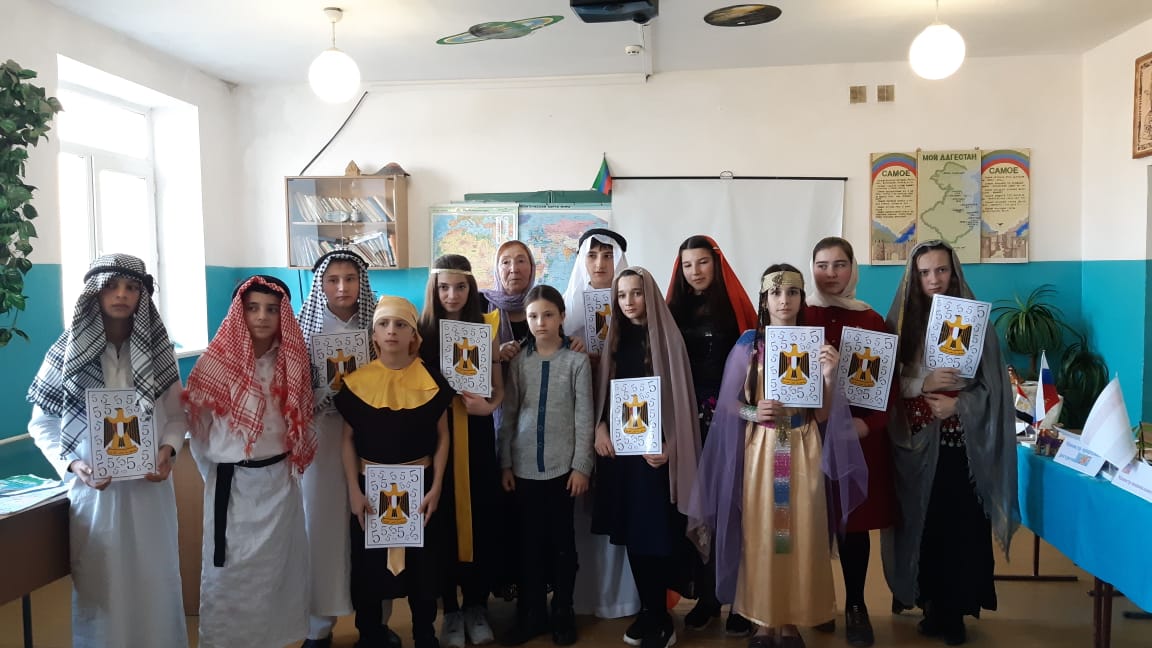 «Учитель всегда невольно стремиться к тому, чтобы выбрать самый для себя удобный способ преподавания. Чем способ преподавания удобнее для учителя, тем он не удобнее для учеников. Только тот способ преподавания верен, которым довольны ученики» /Л.Н.Толстой/.I. ВВЕДЕНИЕ.Нельзя представить себе по-настоящему образованного, культурного человека, не знающего основ географии. География расширяет общий кругозор человека, воспитывает его в духе гуманизма и патриотизма. Изучение географии прививает любовь к Родине, к родным местам, к природе, доброжелательное отношение к людям, другим странам и народам.География в школе всегда была важной мировоззренческой дисциплиной.  Ведь география охватывает практически все сферы жизни общества и окружающей среды, включая в себя сведения из многих других наук (геологии, астрономии, экологии и т.д.). Географические знания позволяют сформировать пространственное видение мира, увидеть взаимосвязи между всеми объектами и явлениями , понять сущность процессов, происходящих в природе и в обществе. Овладев географическими познаниями, человек осознает себя частью окружающего пространства, воссоздает для себя целостную картину современного мира. Поэтому географические знания, географическая культура должны быть частью общей культуры каждого человека.Познавательный интерес, безусловно, является основой обучения.  Найти оптимальные методы и средства, позволяющие активизировать познавательный интерес учащиеся, подвести их к пониманию того, что география пронизывает все стороны жизни человека и применима в любых вопросах, начиная от личных и заканчивая общественно-значимыми, задача каждого учителя географии. Любая деятельность человека имеет определенную цель. Основная цель работы учителя по активизации познавательной деятельности учащихся – развитие их творческих способностей. Достижение этой цели позволяет решить многие задачи обучения: обеспечить прочные и осознанные знания изучаемого материала, подготовить учащихся к умению самостоятельно пополнять знания, воплощать в жизнь научно-технические решения, дать высшим учебным заведениям хорошо подготовленных абитуриентов, способных творчески овладеть выбранной специальностью. Все способности человека развиваются в процессе деятельности. Это утверждение – ведущий принцип психологии. Нет другого пути развития познавательных способностей учащихся, кроме организации их активной деятельности. Умелое применение приемов и методов, обеспечивающих высокую активность учащегося в обучении, их способность в учебном познавании, является средством развития познавательных способностей обучаемых.Таким образом, можно сказать, что развитие познавательных способностей учащихся – цель деятельности учителя, а применение различных приемов активизации является средством достижения этой цели. Понимание этого важно для работы учителя. Поэтому, заботясь о развитии учащегося, необходимо чаще использовать активные методы обучения. Но, применяя те или иные методы и приемы активизации, необходимо всегда учитывать имеющийся уровень развития познавательных способностей учащегося. Сложные познавательные задачи можно предъявлять лишь ученикам, обладающим высоким уровнем развития познавательных способностей. Задачи, не соотнесенные с уровнем развития познавательных сил учащихся, превышающие возможности ученика, предъявляющие к нему требования, значительно опережающие умеющего у него развития, не могут сыграть положительную роль в обучении. Они подрывают у учащихся веру в свои силы и способности. Все это позволяет заключить, что развитие познавательных способностей учащихся – длительный процесс. Система работы учителя по активизации   познавательной   деятельности  школьников должна строиться с учетом постепенного, планомерного и целенаправленного достижения желаемой цели – развитие познавательных творческих способностей учащегося. И в то же время, используемые учителем приемы и методы в обучении должны предусматривать постепенное, целенаправленное и планомерное развитие мышления учащихся и одновременно формирование у них мотива к учению.  Поэтому, целью моей работы является: показать, что интерес учащегося к познанию нового, творческое решение научных, жизненных проблем – венец учебной работы школы, а систематическое решение познавательных разнотипных задач – средство достижений этой цели.Главными задачами развития познавательной деятельности на уроках географии являются:1. повышение мотивации образования через активизацию познавательной деятельности, развитие общих и специальных компетенций, обучающихся; 2.выявление развития интеллектуального потенциала, интересов, склонностей обучающихся;3. формирование нравственных основ личности;4.создание моделей учебных занятий, направленных на развитие познавательной мыслительной деятельности на уроках географии;         5.показать, что познавательный интерес ведет к созданию разнообразных способов решения задач, новых средств поиска знаний;          6.рассмотреть основные приемы и методы, пробуждающие у учащихся интерес к изучению географии, которые можно применять на различных этапах урока, раскрыть их сущность;II.Основная частьГлава 1. Познавательный интерес как способ формирования любви к предмету.Сегодня перед каждым учителем, какой бы предмет он ни преподавал, поставлены задачи формирования нового человека, повышения его творческой активности.  А для нынешнего времени важно понять, что, вооружая знаниями, необходимо воспитать интеллектуально развитую личность, стремящуюся к познанию. И когда я вижу, что интерес к учению у детей падает, дети с трудом познают изучаемый программный материал, я делаю для себя важный вывод: необходима квалифицированная мотивационная деятельность учителя, путём включения в активную учебно-познавательную деятельность учащихся.Я считаю, что невозможно добиться успехов в решении задач, поставленных перед учителем, без активизации познавательной деятельности, внимания учащихся, формирования и развития устойчивого познавательного интереса и любви к изучаемому материалу.Формирование познавательных интересов и активизация личности – процессы взаимообусловленные. Познавательный интерес порождает активность, но в свою очередь, повышение активности укрепляет и углубляет познавательный интерес.Проблема активизации познавательной деятельности не нова. В самых разнообразных трактовках проблемы в классической педагогике главную функцию его все видели в том, чтобы приблизить ученика к учению, приохотить, «зацепить» так, чтобы учение для ученика стало желанным, потребностью, без удовлетворения которой немыслимо его благополучное формирование.Глубоко изучив методологические основы познавательной деятельности учащихся, я поставила перед собой задачу решения проблемы «Активизация познавательной активности на уроках географии». Причиной обращения к проблеме стал и тот факт, что в последнее время наблюдается общее снижение интереса школьников к учебной деятельности.Работа над этой проблемой побудила к поиску таких методов, приемов, форм обучения, что позволяют повысить эффективность усвоения географических знаний, помогают распознать в каждом школьнике его индивидуальные особенности и на этой основе воспитывать у него стремление к познанию и творчеству. Я убеждена, что это возможно только при целостном подходе к учебной деятельности. Нетрадиционные методы и средства являются важным средством активизации познавательной деятельности, а их применение актуальной проблемой.Исследовав методологические аспекты поставленной проблемы, изучив и обобщив ценности, находки в передовом опыте учителей, я активно и целенаправленно построила свою деятельность на развитие и формирование познавательных интересов учащихся на уроках географии, на создание общей системы учебной и внеклассной работы.Поскольку форма организации учебного процесса остаётся на уровне класс-предмет - урок, требуется переосмыслить как   соотношение, так и содержание этих отдельных звеньев технологического процесса, что неизменно ведёт к изменению ценностей профессионально-педагогической культуры.1.1. Роль учителя в формировании познавательной активности.Основная стратегия учителя в работе с учащимися с познавательной активностью заключается в том, чтобы побуждать ученика к самостоятельности в учении.Основные вопросы, которые потребовали поиска ответа: каким должен быть человек 21 века? Как разрешить острые противоречия педагогической практики: между потребностью общества в образованной, развитой личности и падением интереса учащихся к образованию, к знаниям. Между необходимостью формирования осознанных действенных знаний учащихся и преобладанием вербальных методов обучения. Между массовым характером обучения и индивидуальным способом усвоения знаний.     В условиях преобразования всех сторон жизни нашего общества, когда изменяются его идеология, система ценностей, нравственные идеалы, возрастает и усложняется социальная роль учителя, повышаются требования к его профессиональной компетентности. Особое значение приобретают такие качества учителя, как способности осваивать новые концепции предмета, новые педагогические технологии, а также широкий кругозор в области содержания предмета и его методики преподавания.Я осознаю, как высоки требования ко мне, как к учителю. Ведь учебный успех каждого ученика — это не только увеличение объёма усвоенной учебной информации, но и постоянное увеличение возможностей каждого ученика. Так я вижу первую задачу своей деятельности: разработать систему оценки результативности обучения, позволяющую учитывать не только накопление знаний, но и развитие других ресурсов познавательной деятельности ученика. Для этого необходимо накопить различные формы учебных приёмов, заданий, учитывающих индивидуальные особенности учеников.В настоящее время в моей работе происходят принципиальные изменения. Ныне  мы, учителя, получили возможность не следовать, как ранее, строгим методическим рекомендациям (соблюдать последовательность тем, работать по единому тематическому планированию, как правило,  разработанному  методобъединением, проводить строго определенное количество практических работ и т.д. Сегодня я могу ориентироваться на творческий подход к организации процесса обучения: выбирать программу и учебник из нескольких альтернативных, оценивать их с позиций методики своего предмета, своих возможностей и особенностей обучаемых школьников.    Именно сейчас важен в моей работе творческий подход к организации учебной деятельности. Именно сейчас цели мои изменились, я обязана готовить каждого своего ученика к жизни, т.е. к поведению в природе, в обществе, в государстве, на производстве. Обучение в школе призвано способствовать развитию у каждого учащегося тех способностей, которые заложены в нем от природы, сформированы родителями и другими воспитателями. Однако творчество, которому ныне уделяется так много внимания, невозможно без глубоких и прочных знаний методики своего предмета и вместе с тем большого искусства в организации деятельности школьников.      Как же добиться того, чтобы наши дорогие дети хотели учиться, стремились к знаниям, накапливали знания Основная стратегия учителя в работе с учащимися с познавательной активностью заключается в том, чтобы побуждать ученика к самостоятельности в учении.1.2. Мотивация и ее методы исследования.Мотивация учебной деятельности учащихся -это одна из важнейших проблем современности. Зарубежные психологи –Р.М.Райан, Е.Л.Деси, И.Р.Конел, проведя многочисленные исследования, пришли к выводу об универсальном положительном влиянии на мотивацию поведения следующей причинной схемы: неуспех должен объясняться недостаточными усилиями, или, другими словами, при объяснении неуспеха и учащиеся и учителя должны апеллировать к внутренним нестабильным факторам. Целью исследования явилось изучение возможностей формирования мотивации учебной деятельности подростков.  Исходная гипотеза заключалась в том, что у подростков возможно формирование оптимальной причинной схемы «неуспех – недостаточность усилий».  Дальнейшие эксперименты и исследования дали возможность установить наиболее типичные объяснения причин   не успешности своих действий учащимися: недостаток способностей, недостаточность усилий, трудность контрольного задания, отсутствие везения. Психологическая причинность представляет собой постоянно действующий фактор, который играет большую роль в учебной деятельности. По данным отечественных психологов, в частности по данным А.Б.Орлова, на характер причинных схем, учащихся оказывают влияние такие факторы, как мотивация достижения, пол и возраст детей, и даже тип культуры.В 9-10-ых классах я провела формирующий эксперимент, целью которого ставила одно – изменить субъективные представления учащихся о причинах школьных неуспехов, чтобы любые причинные объяснения заменить одним – недостаточностью собственных усилий. Детям я предложила ответить на следующий вопрос: «Чем вы объясняете свои школьные неуспехи в изучении географии?» Предлагалась четыре возможных варианта ответа:      1.Недостаток способностей.     2.Недостаточность усилий.     3.Трудность контрольного задания.     4.Отсутствие везения.	Результаты – из 55 человек   6 учеников ответили –1, 39 ответили - 2, 7 ответили -3, 3 ответили -4Результаты я прокомментировала   следующим образом: «Ты сможешь учиться по географии лучше, если будешь прилагать больше усилий».  Этот комментарий я адресовала исключительно каждому ученику на протяжении многих уроков.Резюмируя вышесказанное, следует отметить, что повышение уровня внутренней мотивации учебной деятельности подростков происходит за счет приписывания ими причин своих школьных неуспехов внутреннему, нестабильному, но контролируемому фактору - собственным усилиям.Однако не секрет, что ученики будут прилагать усилия, если им будет интересно. Моя главная задача- преодолеть однотипность уроков, повысить интерес учащихся к знаниям, привить им стремление заглянуть за пределы учебника, вместе с учениками готовить нестандартные уроки, сплотившись в союз «Учитель-ученик» Нестандартные уроки, проводимые мною, помогают активизировать учебный процесс, развивать творчество и моё, и моих учеников. Дейл Карнеги утверждает, что есть только один способ побудить кого-то что-то сделать. Задумывались ли мы когда-нибудь над этим. Да, только один способ. И он заключается в том, чтобы заставить другого человека захотеть это сделать.  «Помните! – говорит Дейл Карнеги, - других способов нет. Конечно, можно под угрозой поставить двойку, заставить ребёнка воспринимать учебные знания, но это не на долго, очень скоро двойки перестанут воздействовать. Тот, кто сможет заставить ребёнка захотеть учиться – может себя считать учителем успеха. В своей работе «Как завоевать друзей и оказывать влияние на людей» Дейл Карнеги приводит психологический манёвр. «Каждое лето я езжу в Мэн на рыбную ловлю. Я, лично люблю землянику со сливками, но обнаружил, что по какой-то странной причине рыба предпочитает червей, поэтому, когда я еду на рыбалку, то не думаю о том, чего сам хочу, я думаю о том, чего хочет рыба.  Я не насаживаю на крючок в качестве приманки землянику со сливками, а подманиваю рыбу червяком или кузнечиком, говоря: «Не хочешь ли попробовать?»Почему бы и мне, учителю, не поступить столь же разумно, чтобы привлечь детей слушать, познавать.Изучив методологические основы познавательной деятельности учащихся, я активно направила свою деятельность на развитие и формирование познавательных интересов учащихся на уроках географии.Работа над этой проблемой побудила к поиску таких форм обучения, методов и приёмов, что позволяют повысить эффективность усвоения географических знаний, помогают распознать в каждом школьнике его индивидуальные особенности и на этой основе воспитывать у него стремление к познанию и творчеству.Глава 2. Активизация познавательной деятельности учащихся на уроках географии через нестандартные формы уроков.Многолетний опыт моей работы учителем географии привел меня к мысли, что использование новых технологий в обучении увеличивает интерес детей к предмету и желание работать. При планировании уроков использую различные виды и приемы работы. В течение последних лет активно использую инновационные технологии. Это способствует активизации познавательной деятельности учащихся, стимулирует и развивает психические процессы, развитие мышления, восприятия, памяти. Использование инновационных технологий на уроках географии позволяет учащимся в яркой, интересной форме рассматривать понятия и определения, видеть географические объекты в видеороликах и на фотографиях, закреплять материал в интересной форме, что способствует чёткому восприятию материала по той или иной теме. В.А.Андреев рассматривает нетрадиционный урок как урок инновационного типа и дает ему следующую характеристику: «Инновационный урок- это такой урок, который имеет нечто новое, оригинальное, творчески привнесенное учителем изменение в цели, содержание, методы, средства или даже в саму форму организации занятий».«Учитель, - говорил В. А. Сухомлинский, - готовится к хорошему уроку всю жизнь. Такова духовная и философская основа нашей профессии и технологии нашего труда: чтобы открыть перед учениками искорку знаний, учителю надо впитать море света, ни на минуту, не уходя от лучей вечно сияющего солнца знаний, человеческой мудрости»,Приблизительно десять тысяч уроков – столько приходится на долю школьников за годы учёбы. И если все они будут проведены в одной и той же форме, то это будет утомительно, однообразно и для ученика, и для учителя, а значит, уроки будут не результативны. Не принуждать к учению, а пробуждать интерес, тягу постоянному получению знаний – вот задача учителя.Поскольку традиционные способы обучения не всегда в состоянии обеспечить усвоение материала всеми учащимися, возникает необходимость умелой организации учебной деятельности на уроках. Чтобы создать условия для формирования этой деятельности, необходимо сформировать познавательную мотивацию, развитие интереса, побуждение их к приобретению знаний, а для этого учителю необходимо вводить в практику работы школ занимательные разновидности уроков, создавая нетрадиционные уроки. «Урок - это зеркало общей и педагогической культуры учителя, мерило его интеллектуального богатства, показатель его кругозора, эрудиции».
Я считаю, что найден эффективный вариант решения многих проблем. Это нетрадиционные («нестандартные») уроки. Ведь содержательный, необычно построенный урок не может не запечатлеться в памяти учащихся."Нестандартные" уроки - понятие, конечно, условное. Речь идет о понятии, которое бы отвечало стремлению педагога к оригинальности, поиску, творчеству, при которых каждый урок удивляет, радует и обогащает учащихся.
Нетрадиционный урок - это импровизированное учебное занятие, имеющее нетрадиционную (неустановленную) структуру целью которых является  -отработка новых методов, форм, приемов и средств обучения, что ведет к реализации основного закона педагогики- закона об активности обучения.Увы, сегодня география для многих - предмет не первостепенной важности. Он не востребован для поступления (результаты ЕГЭ по географии принимают только на географические факультеты). При этом всем учащимся необходимо овладеть определенными знаниями, умениями и навыками. Как найти, подобрать то, что поможет сделать процесс обучения интересным, творческим, запоминающимся? Как заинтересовать учащихся географией? Как сделать так, чтобы знания, полученные на уроках географии, пригодились им в жизни? Дать ответ на эти вопросы нелегко. Современная педагогика насыщена разнообразием форм и методов преподавания, но одно остаётся неизменным - существенную роль играет урок. Он длится сравнительно недолго, и в каждую из этих минут может рождаться знание и скука, захватывающая сердца ребят мысль и опасное, разъедающие их, безделье. Ценность и значение этих минут, часов, дней, лет в судьбе определяют учителя посредством современного урока На уроке происходит общение учителя и ученика. По его итогу судят и о педагогическом мастерстве учителя, и об уровне подготовки ученика. Поэтому урок - это визитная карточка каждого учителя. Стараюсь на каждом уроке показывать своим ученикам, что все интересное - сложно, что все сложное - интересно, что знания, которые приобретают они в школе, сослужат им добрую службу.Различают несколько видов нестандартных уроков, которые в разной степени влияют на познавательную активность, качество знаний, навыков и умений учащихся. В своей практике я использую разнообразные методы и приемы, которые позволяют мне провести ребенка от любопытства к познавательному интересу через новые информационные технологии, через нетрадиционные уроки. Нетрадиционные уроки разнообразят процесс обучения, превращают его в праздник и для учеников, и  для учителя, так как заметна отдача детей в их желании приходить на урок, в стремлении что- либо сделать самому, сообщить что-то интересное. Таких форм урока очень много: это уроки -путешествия,деловые и ролевые игры,лекции и семинарские занятия,уроки- экономических и экологических просчетов,  уроки -ярмарки  уроки -диалоги, уроки -конференции иуроки -диспуты, уроки -зачеты, уроки – исследования и географических открытий, уроки -экспедиции, уроки -соревнования Подробнее остановлюсь на некоторых из них.1. Уроки –путешествия.  Так как наука география сама родилась в результате путешествий, приоритет отдаю урокам путешествиям. Почти на каждом уроке мы совершаем небольшие путешествия по стране и всему миру. Но отдельные уроки мы полностью посвящаем путешествиям. Путешествие можно проводить и при изучении нового материала, и при обобщении знаний. Обычно уроки -путешествия начинаю с трогательных строк Р.Рождественского:Я жалею о том, что не видел лица всей Земли, Всех её океанов, вершин ледяных и закатов.Только в стеклах витрин я встречал альбатросов и скатов.Я не слышал, как в Лондоне час отбивает Биг-Бен.Я не видел, как звёзды сползают к фиордам всё ниже,Как кипит за кормой горький	 снег атлантических пен,И в начале весны голубеют фиалки в Париже…Дорогие друзья! Сегодня мы отправимся в путешествие по...      И дети из пассивных слушателей превращаются в пытливых искателей знаний. Учащимся дается задание совершить воображаемое путешествие в какой-то район планеты, страны, проявив творчество, должны описать эту страну. На контурной карте дается произвольная точка, даются ее координаты, от нее, в указанные учителем стороны горизонта, отмеряется расстояние с учетом масштаба карты, вычерчивается территория. Учащиеся дают характеристику, изображенной территории: географического положения, рельефа, климата. Например, при изучении физико-географического положения Африки можно провести игру - путешествие «Вокруг Африки». От участников игры требуется указать, мимо каких островов, полуостровов проходит путешествие, по какому морю, проливу.2.Урок- игра. «Без игры нет и не может бытьполноценного умственного развития.Игра – это искра, зажигающая огонекпытливости и любознательности»В.А.СухомлинскийДревнейшим средством воспитания и обучения детей является игра. Игра способствует активизации процесса обучения и успешному внедрению в практику педагогики сотрудничества. Игры делают процесс обучения более интересным, способствуют успешному усвоению изучаемого материала, формирует навыки коллективной работыИгра - это особо организованное занятие, требующее напряжения, эмоциональных и умственных сил. Она дает возможность учащимся преодолеть стеснительность, усиливает мотивацию к учебной деятельности. Дидактическая игра помогает сделать учебный материал увлекательным, создать радостное рабочее настроение. Умелое использование учебно – дидактической игры в учебном процессе облегчает его. Требования, предъявляемые к игре:-Игра должна быть доступной, цель – достижимой, а оформление разнообразным, красочным;-обязательный элемент каждой игры-её эмоциональность. Игра должна вызывать удовольствие, удовлетворение от удачного ответа;-игра должна быть доведена до конца, до получения результата.Набор игр, которые я провожу на уроке, огромен.  “Найди половинку”, “Составь слово”, “Справочное бюро”, “Третий лишний”, “Заочное путешествие”, “Географические диктанты”, “Заморочки из бочки”, “Туристическое агентство “По странам и континентам”, “Угадай” и Миллионер», «Счастливый случай», «Ключ», «Звездный час», «Топографический серпантин», Брейн-ринг и другие.Игры не только позволяют активизировать познавательную   деятельность учащихся, но и вызывают у них стремление к получению новых знаний. По времени можно проводить игры-минутки, игры-эпизоды, игры-уроки. Избыток игр не допустим. При разработке   урока необходимо найти не только тему игры, но и место включения ее в урок, отводимое время и средства повышения познавательной деятельности.Например, игра «Самое-самое»Самые высокие горы на земном шаре.Самая высокая точка на земном шаре.Самая глубоководная впадинаСамые длинные горы.Самое глубокое озероСамое большое озеро и т. д.Элементом урока могут быть и игры.  Например, игра «Кто лучше знает материк или Африка, или Азия».Я предлагаю всем ученикам на листах бумаги или в тетрадях по географии записать названия рек, озер, морей заливов и проливов, одному варианту Азия, другому варианту Африка и т.д. Время на выполнение 3-5 минут. Побеждает тот ученик, кто больше напишет названия.После прохождения темы или после изучения какого -нибудь материка или государства мы проводим такую игру, «Самый лучший картограф».Сущность этой игры такова.Разбиваю класс на 2 команды. Каждая команда придумывает себе название «Миклухо-Маклай» или «Пржевальский», потом к карте вызываю по одному представителю команды и еще третьего ученика для ведения счета.Потом этим ученикам задают вопросы Представителю команды «Пржевальский» вопросы задает команда «Миклухо-Маклай», а представителю команды «Миклухо-Маклай» наоборот. В конце урока подвожу итоги, считаю все баллы, полученные за урок, и объявляю победителей. Игра продолжается с сентября до мая. Ученики заинтересованы в победе своей команды, поэтому сильные ученики без подсказки учителя помогают отстающим ученикам в изучении номенклатуры.Кроме этих игр провожу такие игры:«Узнайте по силуэтам».«Вспомни силуэт»Данный прием неплохо зарекомендовал себя при изучении географической карты. Заключается он в том, что ученик должен узнать географический объект по его силуэту. В последнее время подобные задания входят в материал единого государственного экзамена, Всероссийской олимпиады школьников по географии.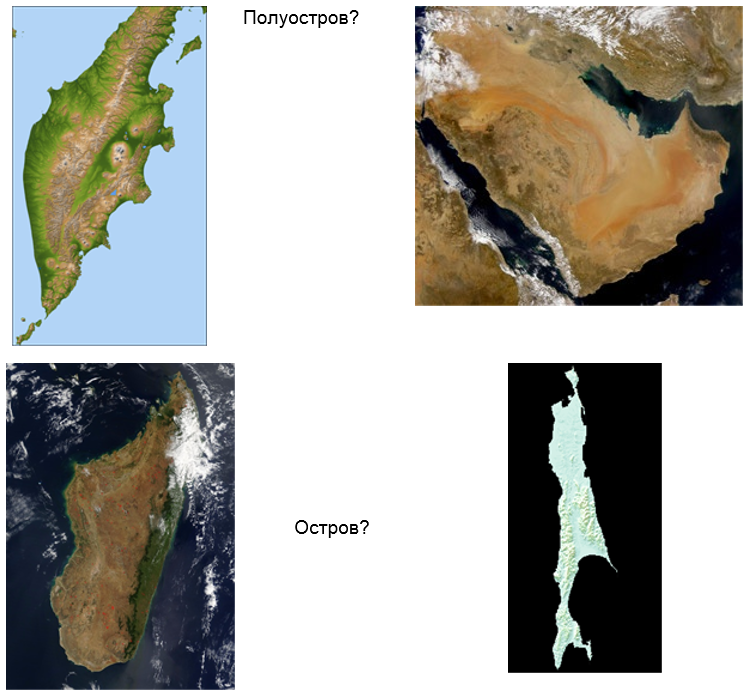 «Распределите по зонам»Сущность этой игры такова. Имеется специальный набор открыток или рисунков животных и растений в коробке. Из этой коробки ученики должны выбирать соответствующих животных и растений той или иной зоны (лесной или степной, саванн или влажных экваториальных лесов).Обычно наградой   за хорошие ответы, являются   хорошие оценки. Хорошие и отличные оценки являются   и стимулом для привития интереса к науке.Но если урок-игра, как правило, проводится в конце темы, то игровые моменты и ситуации, элементы занимательной географии можно проводить на каждом уроке.Игры не только позволяют активизировать познавательную деятельность учащихся, но и вызывают у них стремление к получению новых знаний. По времени можно проводить игры-минутки, игры-эпизоды, игры-уроки.  Игра -«Да-нетка»Формула: Учитель объект, предмет.Ученики пытаются выяснить, что загадал учитель, задавая однозначные вопросы, на которые учитель отвечает только «да», «нет», «и да и нет»Пример: учитель загадал «Озеро» -Это объект живой? – Нет-Он расположен на суше? – Да- Это объект литосферы? – Нет- Это водный объект? – Да- Это объект с пресной водой? - И да и нет - Это скопление воды? – ДаРеставрация.Формула:Учащиеся получают текст, рисунок с пропусками, недостающими элементами. Необходимо вписать недостающие слова, дорисовать элементы.Пример:Масштаб – это … , которое показывает … раз расстояние на плане … , чем на местности. Азимут – это … между направление на … и … местностиГеография   8 класс.Русская равнина.Природные комплексы.«Лови ошибку».На Русской равнине представлены все ПЗ. России.На севере наибольшую площадь занимает зона лесотундры.Основной тип климата на равнине - умеренный.В зоне тайги из хвойных пород преобладает ель.На юге равнины почвы заболоченыСтепи Русской равнины повсеместно распаханы.На юге равнины самые малоплодородные почвы.В растительности пустынь преобладает ковыль.В дельте Волги расположен Астраханский заповедник.Кивач самый знаменитый водопад Валдая. География 8 класс.Если необходимо проделать большое количество однотипных упражнений, учитель включает их в игровую оболочку, в которой эти действия выполняются для достижения игровой цели.Пример: Игра «Торговый флот». Команды получают карточки с перечнем товаров и координатами портов, в которые эти товары нужно развести. Какая команда быстрее и точнее доставит грузы. Дети определяют название портовых городов.3.Уроки-ролевые игрыОсобое место на уроках географии занимают деловые и ролевые игры. В восьмом классе учащиеся перевоплощаются в климатологов, гидрологов, метеорологов, изучающих компоненты природы Западно-Сибирской равнины. В 9 классе - в рыбаков, геологов, металлургов, энергетиков при изучении темы «Хозяйство   Европейского Севера».Выделяется несколько типов деловых игр, используемых в учебном процессе.Ролевые игры – в процессе их участники разыгрывают определенные жизненные ситуации и при этом играют реальные роли участников этих ситуаций. Такие игры обычно вызывают повышенный интерес, но в то же время несколько сужают индивидуальное поле деятельности, ибо, избрав для себя   определенную роль, участник обязан следовать определенному сценарию и, следовательно, в очень малой степени может быть самим собой. В то же время игры, как правило, просты и понятны, и в этом их несомненное преимущество.Операционные игры. Ситуация операционной игры существенно отличается от ситуации ролевой игры. В нее вводятся   некоторые дополнительные правила и включаются моменты более жесткого принуждения, с которыми ее участникам приходится считаться. Такие игры называются жесткими деловыми играми.Сюжетно – ролевые игры можно проводить по любому предмету и в любом классе.Далее я опишу сюжетно-ролевую игру в   7 –м классе.Игровые группы, формируемые в начале учебного года при изучении курса географии материков и океанов, объявлялись   экспедиционными экипажами во главе с капитанами. Каждый экипаж выбирал себе название «Колумб», «Магеллан» и т.д.В рамках своего экипажа (обычно один ряд в классе) учащимися выбираются различные роли;Геолог		    топограф		почвоведБиолог		      гидролог		антропологКлиматолог 	эколог		геоморфологУчитель руководит деятельностью всех экспедиций в игровом ранге адмирала.Очень интересно проходят уроки-ролевая игра по   страноведению-авторские разработки  в 7-х и 11-х классах .Учащиеся получают памятку с заданиями. Если задания сложные, возможна помощь учителя, старшеклассников и родителей.ПамяткаПрезидент - приветствие на языке этой страны, ее визитная карточка, особенности географического положения, флаг и герб,Министр	природных ресурсов - сообщение о климате страны, о ее природных зонах. Рассказ сопровождается рисунками или презентацией о растениях и животных, встречаемых в этой стране.Министр	национальности - небольшой экскурс о населении Египта, ее национальной одежде.Министр	сельского хозяйства - сообщение об особенностях сельского хозяйства. демонстрация сельскохозяйственных культур, выращиваемых в Египте.Министр	по туризму- презентация и реклама достопримечательностей ЕгиптаРуководитель	Турфирмы " Пегас";Посол Египта в России - доклад о Российско -Египетских отношенияхМинистр пищевой промышленности - демонстрация традиционных национальных блюд страны.Министерство	культуры - показ одного из номеров художественной самодеятельности на арабском языке.  Присутствующие   ученики, родители, учителя дали высокую оценку уроку. Дегустировали египетские   национальные блюда, познакомились с сувенирами из Египта, национальной одеждой, с большим удовольствием посмотрели арабский танец в исполнении   мальчиков.4.Урок-  деловые игрыДеловая игра – моделирование разнообразных условий профессиональной деятельности, воспроизведение реальных жизненных ситуаций в игровой форме. Деловые игры являются педагогическим средством и активной формой обучения, которые интенсифицируют учебную деятельность, моделируя управленческие, экономические, психологические, педагогические ситуации и дают возможность анализировать и вырабатывать оптимальные действия в дальнейшемВ ходе этих игр дети делают свои анализы ситуации, выдвигают собственные идеи, решения проблем. Большая часть игр приходится на обобщение и контроль знаний, но возрастает их доля и при изучении нового материала. Такие игры формируют инновационное мышление участников. Это простые формы игр, где участники работают над одной общей проблемой, но выводы они могут сделать абсолютно непредсказуемые, поэтому игра уже будет интерактивной и стохастической.Деловая игра - экосогласие.Экосогласие -  название ролевой имитационной игры, цель которой – ознакомить старшеклассников с правилами россиян на защиту окружающей среды и формирования у школьников навыков анализа проектов социально-экономического развития регионов с учетом экологических последствий их реализации.Игру предваряют вопросы учителя, актуализирующие знания учащихся о кризисных явлениях в экономике и в социальной сфере России, об ухудшении экологической обстановки в нашей стране. Учитель рассказывает о взаимосвязи вышеназванных областей жизни общества и о нормативной базе, регулирующей в России деятельность по защите окружающей среды и обеспечивающей участие населения в этом процессе и процедурах ОВОС (оценка воздействия на окружающую среду). Педагог знакомит учащихся с планом территории, на котором накопилось множество проблем, требующих своего решения, и проектом ее социально-экономического развития.Распределяются роли. Возможный их перечень: глава местной администрации, представитель федеральных властей, представитель иностранного банка, представитель Центрального банка России, предприниматели, заинтересованные в получении инвестиций под строительство новых объектов и готовые вкладывать средства в строительство, представители общественности, «Зеленого движения», эксперта, разработчики проекта, журналисты, население (рыбаки, крестьяне, рабочие, и др. категории жителей), принимающие участие в референдуме.Всем участникам игры предлагают познакомиться со справочной литературой о природных объектах, указанных на карте, о предполагаемой хозяйственной деятельности. Желательно, чтобы   первоначально роли ответственных лиц и лидеров общественности достались инициативным школьникам, заинтересованным экологической проблематикой.Начинается игра с представления.  Играющие рассказывают о себе. (как о главе администрации, представителе «зеленых», что помогает лучше   войти в роль).Принимаются правила игры. Они касаются культуры дискуссии и отношений с оппонентами. Эти правила обсуждаются, выписываются на доске, становятся на голосование. Чтобы изучить влияние различных объектов на окружающую среду, предлагается, например, следующая игровая ситуация:Федеральные власти и иностранные инвесторы заинтересованы в том или ином производстве, последние, а также Центробанк готовы субсидировать строительство химического, металлургического, целлюлозно- бумажного, энергетического или какого-либо другого предприятия.Городские власти, по условиям игры, поддерживают   проект строительства, однако активисты местного «зеленого движения» выступают против, им сочувствует население. Центральный банк России   и западный инвестор очень озабочены сопротивлением жителей, они боятся, что    если начнется пикетировка строек, то вложенные средства будут заморожены, а это грозит убытками. Поэтому Центральный и иностранные банки решают, что выгоднее потратить некоторые средства на референдум и узнать мнение местного населения.  Но сначала проводятся ОВОС и общественные слушанья, а результаты обсуждения проектов доводятся до сведения «жителей» через средства массовой информации. Приводятся аргументы «за» и «против» строительства. После обсуждения судьбу проекта решает «население». Проведение экологического референдума является игровым приемом, завершающим дискуссию. Вслед за голосованием и подсчетом бюллетеней объявляется победитель. Им становится тот, кто сумел доказать свою точку зрения. Его ждут призы, его деятельность освещается в прессе. Если проект провалился, можно выдвинуть новые предложения, т.е. остается возможность поискать взаимоприемлемое решение. После обсуждения за эти проекты также голосуют. Педагог, подводя итоги игры, просит учащихся рассказать, чему они научились.Важно, чтобы в ходе игры, учащиеся осознали необходимость коллективного взаимодействия в ситуации столкновения интересов различных природ пользователей.Полученные в результате проведения деловой игры умения и навыки имеют более высокую степень усвоения по сравнению с традиционными методами обучения.5.Урок — пресс-конференцииУрок — пресс-конференции. Такой урок лучше проводить как заключительный по изучаемой теме. Как правило, он проводится в виде ролевой игры, т. к. предполагает наличие определенных ролей: это беседы членов делегаций или других групп с представителями телевидения, прессы, журналистами газет и журналов, фотокорреспондентами. Перед участниками конференции ставится речевая задача. В ходе урока учащиеся тренируются в монологической речи, в умении задавать проблемные вопросы дискуссионного характера, аргументировано отвечать на вопросы. Высокую оценку получил урок-конференция «Глобальные проблемы человечества», где ученики выступают в роли представителей международных организаций и корреспондентов газет, журналов и телекомпаний.1.Генеральный секретарь ООН-2.   Председатель Комитет по вопросам международной безопасности и разоружения ООН–3.Гидролог- участница конвенции «Хартия морей» -4.Генеральный секретарь   ОПЭК-5.Эколог-  Исполнительный директор Правления «Гринписа» - «» 6.Гендиректор ФАО при ООН –7.Председатель комитета ООН по продовольственной программе-……… Корреспонденты российских международных газет и журналов- Газета «Монд» -Франция, «Вашингтон Пост» -США, «Известия» –Россия, «Кизилюртовские вести» -Дагестан и др.Урок -консилиум президентов– интересно проходит пресс – конференция в   10 классе «Государства - карлики». Целью этой конференции я ставлю активизацию познавательной деятельности учащихся, дальнейшее формирование умений работы с разнообразными источниками знаний, знакомство с маленькими государствами Европы. Пресс-конференция начинается с того, что класс делится на две группы – корреспондентов различных газет и журналов и представителей каждого государства. Творческим группам заранее даю задание:1.«Непутевые заметки» - выступали   президенты и премьеры каждого государства о природе, о населении, об экономике, о достопримечательностях.2.Национальная форма;3.Национальное блюдо;4.Песни и танцы выбранной страны;Урок прошел интересно, учащиеся выступили в национальных костюмах (в японских кимоно, индийском сари и т.д.)Пели песни, читали   стихи на французском, японском, английском языках. Показали индийские и японские танцы, попробовали экзотические блюда этих стран. Со слов учеников - эти незабываемые уроки.Урок-общественный смотр знаний.        В системе различных форм организации познавательной деятельности, применяемых в школьном коллективе, общественный смотр знаний занимает особое место. В его организации очень важно провести подготовительный этап.        Общественный смотр знаний чаще всего проводится во внеурочное время или на в сдоенных уроках, как правило, после завершения наиболее трудной и сложной темы курса. В период подготовки, учащиеся разбиваются на группы по 4-6 человек во главе с консультантом.        Для успеха общественного смотра знаний первостепенное значение имеет состав общественного жюри, его авторитет и работоспособность. Для того, чтобы жюри могло хорошо справиться со своими обязанностями, оно должно состоять из 5-6 учащихся параллельного или старших классов и 1-2 учителей. Иногда в состав жюри можно ввести представителей родительского актива. Необходимо распределить обязанности между членами жюри. Учитель должен познакомить членов жюри с планом проведения общественного смотра и критерием оценок по различным видам работ. Учитель, ведущий предмет в данном классе, официально в состав жюри не входит, но при необходимости помогает жюри найти правильное решение.Перед началом общественного смотра знаний каждый член жюри получает зачетный лист для проставления оценок.         Общественный смотр открывает председатель жюри. Чтобы этому мероприятию придать приподнятый, торжественный характер, учащиеся приходят на смотр   в праздничной форме. Члены жюри рассаживаются за столом так, чтобы были видны и карты, и класс.Таким образом, общественный смотр знаний – это эффективное средство формирования общественной направленности уроков географии.Ниже приведена разработка урока – общественный смотр знаний по географии в 6 классе.  Общественный смотр знаний. СЧАСТЬЯ ТЕБЕ ЗЕМЛЯ!1.   Как воспеть эту землю, под высокими зорями. С песней белого севера с небом юга лазоревым  С тем, что в сердце прописано и вовек не стирается  Над седыми Курилами, новый день загорается.2.   Как воспеть эту землю, все что прожито и пройдено  Все, что в будни и в праздники, именуется Родиной,  Со степями широкими с перелетными стаями С городами далекими, молодыми и старыми.3.   Все мечты и тревоги, все надежды приемлю  Потому, что всей кровью, я люблю эту землю Где мое око не рассеется, что со мною ни станется  Это где-то поселится, это в чем-то останется.ПРИПЕВ: Света тебе и радости, мира и благоденствия  Верных друзей хороших, солнечных дней в судьбе.  Желаю тебе земля моя, желаю тебе земля моя.  Высокого неба ясного и счастья желаю тебе.До открытого мероприятия в каждом классе проводили смотр знаний и выявили самых лучших учащихся среди 6-х классов.На итоговом смотре знаний участвовало   10 самых лучших географов, представители шести параллельных классов. Урок начался с гимна географов «Счастливая Земля». На смотре знаний были проведены самые разнообразные конкурсы:1.   «Географический калейдоскоп»;2.   Игра «Самые-самые»;3.   «Дружим с физикой» (что такое барометр, анемометр, эхолот т.д.);4.   Выступление ансамбля «Планеты» они пели песни, потом звучали вопросы по географии, например, песня «Ветер с моря дул» и потом звучит вопрос: «Какое время года дует ветер с моря?» и т.д.;5.   «География в цифрах», например, ученики показывали цифры (8848-высоты Джомолунгмы и т.д.);6.   Ребусы. Каждый должен отгадать по два ребуса;7.   Викторина;8.   Сценка на географическую тему;9.   Конкурс на лучшего картографа;10. Заключение - подведение итогов.Общественный смотр знаний – дело коллективное, сложное и весьма трудоемкое, требующее затрат времени и сил как со стороны учителей, так и со стороны учащихся.        Смотр ни в коем случае нельзя проводить часто. Общественный смотр знаний можно проводить в классе по одному предмету один раз в год, а по разным предметам не более одного раза в четверть.7.Урок-лекция Лекцию можно проводить по плану, который записывается на доске. Материал, изучаемый лекционно, должен быть лёгким   убедительным, конкретным.  Излагая его, я использую мультимедийные презентации, созданные в программе PowerPoint.  В ходе лекции я привлекаю заранее подготовленных учеников с короткими сообщениями, художественным чтением, демонстрационной схемой, таблицами, статистическими данными. Урок -лекция – это монолог учителя. В него органически включаются практические работы, работы по картам, таблицам, беседы с учащимися на ранее изученные темы, самостоятельные работы. В ходе лекции, я обращаюсь к плану, четко выделяю главное в каждом вопросе, подвожу итоги, контролирую, как ведут   дети свои записи в тетрадях. Уроки лекции всегда предшествуют уроку – семинару.     8. Урок – семинар проводится после нескольких уроков лекций. Его главная     задача – организация   творческой познавательной деятельности учащихся, привитие навыков самостоятельного труда в процессе работы по применению, углублению и обобщению, изученного материала. Подготовку к семинару начинаю заранее. Учащимся даю индивидуальные задания, определяю источники знаний, подлежащие самостоятельному изучению, материалы периодической печати, радио, телевидение, научно – популярную литературу. Отдельные учащиеся по указанию учителя готовят краткий доклад, иллюстративный материал. На уроке- семинаре обязательна коллективная работа.  Одна часть учащихся    выступает с докладом, другая принимает участие в обсуждении докладов, делает добавление к сообщениям, анализирует выступления товарищей.   9.Урок-исследование с элементами экспериментирования.Очень эффективна работа на уроках географии в виде исследовательской деятельности. Урок-исследование с элементами экспериментирования, подтверждающего или опровергающего предположения, высказанные учащимися, или экспериментальное решение возникших у них вопросов, опытная проверка выраженных ими сомнений неизбежно приводят к возникновению   познавательного   интереса. Конечно, это отнюдь не значит, что поисковые задачи должны решаться на всех уроках. Однако периодическое включение в урок решения познавательных задач или поискового метода необходимо. Ученики получат знания и при иных условиях, но они не приобретут ни умения самостоятельно мыслить, ни желания самостоятельно приобретать знания в дальнейшем. Хотя бы иногда участвуя в самостоятельном, заинтересованном мысленном поиске, учащиеся не только лучше усваивают материал, но и сами меняются; это уже не пассивные исполнители, но активно ищущие, жаждущие знания деятели.Подтверждением вышесказанного является и проведение экспериментов(опытов), которые оставляют незабываемые впечатления у учащихся на всю жизнь.  Эти увлекательные занятия заложат основу хорошей научной практики. Они стимулируют воображение и дух исследования и укрепляют интерес учащихся к изучению географии и окружающему их миру. Проведение экспериментов я начинаю с 5-го класса при изучении   природоведения. Их можно проводить в классе на уроках, а также можно давать на дом. Предлагаю вам некоторые из них:например, при изучении темы «Галактика» провожу эксперимент: «Создание спиральной Галактики»	Материалы: мелкое блюдо, маленькие кружочки (конфетти), монетка, вода.Действия.1.Подложить   монетку под блюдо так, чтобы можно было легко крутить его.2.Налить в блюдо воды примерно на 1 см высоты.3.Аккуратно вбросить   бумажки в центр блюда.4.Медленно вращать   блюдо и наблюдать   затем, что происходит с   бумажными кружочками в середине.Дополнения учителя: галактики существуют совместно кластерами, также как коровы живут стаями. Иногда они сталкиваются друг с другом и нарушают форму другой галактики. Когда такое случается, это может привести к рождению новых звезд и вызывать представления удивительных фейерверков.При изучении темы: «Методы изучения природы (эксперимент)» повели другой не менее интересный опыт: «Резиновое яйцо». (Может ли размягчить яичную скорлупу). Опыт провели и в классе и давали на дом.Материалы:1 яйцо, стакан, уксус. (дети были предупреждены   в том, что опыт проводят с помощью родителей). 1.Аккуратно положи яйцо в стакан.2.Вылей на яйцо уксус, чтобы он полностью покрыл его.3.Подожди несколько дней. Достань яйцо из стакана и пощупай скорлупу.Дополнения учителя: уксус вступает в реакцию с кальцием яичной скорлупы, растворяя его. От этого скорлупа кажется резиновой. Это показывает важность кальция для прочности скорлупы, совсем как для наших костей. Продолжайте   пить много молока.Надо отметить, этот опыт стал (охватил настоящий бум) «лидером» среди других опытов. Пятиклассники рассказывали своим старшим сестрам и братьям и почти целый месяц   ученики проводили опыт и все ученики и    приносили   мне в школу показать «резиновые яички» и кабинет географии был пропитан запахом уксуса.  В 6-м классе при изучении	темы «Погода» предлагаю провести опыт «За сколько времени замерзает вода?»Материалы: часы, маленькая игрушка из пластмассы, прозрачный пластмассовый стакан.Действия:1.Наполните пластмассовый стакан   водой, и положи в него игрушку из пластика.2.Поставь стаканчик в морозильную камеру.3.Засеки время! Проверяй стакан с интервалом в полчаса до тех пор, пока вода не замерзнет. (На это может понадобиться несколько часов).4.Записывай, что ты видишь каждые полчаса.      Дополнения: Лед- это твердое тело. Когда ты нагреваешь лед, его молекулы движутся быстрее, и тогда лед тает и становится жидкостью.При проведении этого эксперимента ученики должны были и наблюдать, и сделать записи, как настоящие ученые, и так было приятно их слушать, когда с записных книжек они отчитывали перед одноклассниками. Они читали результаты своих   наблюдений.Одна из любимых тем в 6-м классе это - «Вулканы».	Хотя сейчас есть возможность показать картинки, слайды и видео материал про вулканы, эффект больше было, когда на уроке я показала опыт «Домашний вулкан».			Материалы: пластилин, пустой контейнер от фотопленки, столовая ложка пищевой соды, столовая ложка уксуса.Действия:1. Слепи пластилин таким образом, чтобы образовало форму вулкана.2.Сделай отверстие на вершине   вулкана. Отверстие   должно быть достаточно большим, чтобы в него поместилась пустая баночка от фотопленки.3.Вставь пустой контейнер в отверстие.4.Теперь пора добавить вещества, которые образуют «расплавленную лаву». (если опыт проводят дома понадобится помощь взрослого).5.Сначала добавь в пустую баночку столовую ложку пищевой соды, потом добавить уксус. Отступи на шаг назад и наблюдай, как вулкан оживет.Дополнения. Каждый день где-то на Земле происходит   извержение вулкана. В настоящий момент извергается   вулкан Стромболи рядом с южной Италией, так же, как и менее известные, постоянно действующие вулканы в Эфиопии, Индонезии и еще в других местах. Следующее большое извержение произойдет….мы не знаем  где!Глава 3. Методы, приемы, формы обучения, позволяющие повысить познавательную деятельность на уроках географии.Бригадный или групповой метод.В последнее время я особое внимание стала уделять групповой работе. Групповая работа требует временного разделения класса на группы для совместного решения поставленной задачи. Учащимся предлагается обсудить задачу, наметить пути ее решения, затем реализовать их на практике и представить найденный совместно результат.Групповая форма работы лучше, чем фронтальная. Она обеспечивает учет индивидуальных особенностей учащихся, открывает возможности для сплочения коллектива. Работа в группах оказывает мощное стимулирующее действие на учащихся. Наиболее применима и целесообразна она при проведении практических работ. Качество знаний по географии предполагает не только знание теоретического материала, но и знание карты. На первых порах учащиеся боятся карты, они отказываются выходить к доске.Работа в группах позволяет решить эту проблему. Проходит время, прежде чем учащиеся начинают понимать, что карта - это не просто лист бумаги, на который нанесены различные географические объекты и который висит на стене в вертикальном положении. Оказывается, карта имеет четыре основные стороны света - СЕВЕР, ЮГ, ЗАПАД, ВОСТОК. Для более быстрого запоминания необходимо разместить буквы, обозначающие стороны света.Постоянно приходится поправлять: «не сверху, а на севере; не снизу, а южнее Примеры заданий для групповой работы:1 задание. Контуры континентовГруппы получают конверты с разрезанными контурами континентов. Надо собрать континенты (в конверте помещены два континента).2 задание. Географические объектыКаждая группа получает карточки с написанными на них географическими объектами. Задача состоит в том, чтобы распределить названия на картосхеме материков.3 задание. Знаешь ли ты карту?Группы получают конверты с небольшими фрагментами картосхем. Задача- назвать все географические объекты, изображенные на картосхеме.4 задание. Ты уверен!Группы получают картосхемы, на которых цифрами обозначены географические объекты. В обозначениях умышленно допущены ошибки. Задача- найти допущенные ошибки и дать правильное решение. При изучении экономической географии в 9-10-х классах необходимо знание расположения стран, субъектов, экономических объектов, учащиеся активно принимают участие при работе в группах.5 задание. Расположение субъектов РФ на политической карте (9-й класс)Группа получает конверты с заданиями. По фрагменту картосхемы определить субъекты РФ относительно физических объектов (реки, озера, горной системы),6 задание. Страны Мира (10-й класс).Группы получают конверты с заданиями. По фрагментам картосхемы определить страны мира, относительно географических объектов (реки, моря, океана),И в заключении хотелось бы сказать о значении этого метода. Слабоуспевающие ученики ощущают доброжелательную поддержку со стороны сверстников и сочетают ее с возможностью проработать учебный материал в собственном темпе. Намечаются положительные сдвиги в самооценке ребенка. Нередко между детьми устанавливаются хорошие отношения. Но самое главное – ребенок находится в комфортной психологической ситуации, а в связи с ухудшающимся здоровьем детей, это немаловажно.Технология "Метод проектов"Суть данной технологии заключается в том, что обучающиеся получают знания в процессе планирования и выполнения творческих заданий - проектов.Одна из трудных задач, которая стоит перед учителем и учащимися, - поиск проблемы. Ядро проекта - исследовательская работа учащихся.За последние годы    под моим руководством были разработаны более 15   исследовательских   проектов.  8 проектов признаны в    республике самыми лучшими.   Проектами   учеников пользуются   не только учителя географии нашей школы, но и историки, учителя КТНД школ района. Например, проект «Сарыкум- кусочек азиатской пустыни в сердце горного края»Бекова Эдьдара,  используют  при изучении темы «Природные  памятники Дагестана», проект-«Покоритель  орлиных  высот», про  Телекаева Дадая,  покорителя самой высокой  точки  России-Эльбруса, выполненная   Чупалаевой Зайнаб,   при изучении  рельефа России и Дагестана и т.Исследовательская деятельность – это наиболее эффективный путь познания. Любое исследование включает в себя наблюдение за объектом, процессом или явлением, попытку его самостоятельного объяснения, знакомство с литературой, сравнение, анализ и, наконец, выводы как суммарный результат усвоения общетеоретических знаний. Хотя исследование является самой главной частью работы, но необходим и последний, заключительный его этап-описание результатов. И очень важно чтобы ученики выступили со своими докладами перед другими школьниками. Здесь мы сталкиваемся со своими трудностями: как правила, юный исследователь не понимает, что устное сообщение совсем не то, что написанная статья, оно должно быть короче, содержать все существенное, сто есть в статье, быть понятным слушателям. Умение выступать перед аудиторией, пригодится школьнику в любой избранной профессии, поэтому стоит потратить время на отработку доклада. И, конечно же, обязательно нужно сформировать правильное отношение к вопросам, которые могут быть заданы докладчику.Спрсобы формирования эмоционального настроя на уроке географии.На формирование мотивации учебной деятельности учащихся оказывает возможность географии влиять на развитие эмоциональной сферы личности школьника.  Кто из нас не задумывался над тем, какой неисчерпаемый источник эмоциональных возбуждений таится в обыкновенном курсе географии, если подумать, что преподавание этого предмета должно выйти за пределы сухих логических схем и стать предметом и работой не только мысли, но и чувства».Поэтому я как учитель географии считаю, что одна из задач процесса обучения – формирование эмоционального настроя на уроке географии. Для того чтобы природа воспринималась как объект красоты, на уроках географии необходимо вызывать положительные эмоции. Добиться этого можно посредством создания ситуаций, когда школьники наслаждаются красотой ландшафта. Например, при изучении своей местности возможны экскурсии в природу с целью получения положительного эмоционального заряда, а при изучении тех территорий, где ученикам вряд ли придется побывать, можно вызвать позитивные эмоции, демонстрируя картины, фильмы, слайды, причем их можно сопровождать музыкой , записями пения птиц, шума воды, ветра и т .д. Взаимоотношения человека и природы приводят к ощущению возвышенного и прекрасного.  Я считаю, что положительное восприятие материала может обеспечить использование на уроках стихов и музыки. Фонотека всегда должна быть «под рукой». Изучаем реки - звучат песни о реках, изучаем ландшафты – звучат песни о красоте   земли  русской. Окружающий человека мир полон звука -вой ветра, шум прибоя, журчание воды в ручейке, наконец, технические изобретения человека: машины, радио, теле видеоаппаратура. К сожалению, музыка занимает в этом звуковом ряде далеко не лидирующее место.Объект или явление, описанное при помощи музыкального произведения, становятся более яркими, содержательными, насыщенными впечатлениями, ассоциациями, осознанными и неосознанными чувствами.  С помощью звука можно увидеть то, что невозможно описать словом, изобразить на картине и на экране монитора или телевизора. Музыка помогает лучше понять географию. Более того, она позволяет совершить настоящее кругосветное плавание, полет к далеким мирам, путешествие во времени, по – новому открыть окружающий мир. Уроки с использованием песен дети запоминают надолго, особенно если песню исполняет сам педагог, так во всяком случае говорят   мои выпускники про   песню «Синий лен», которую я исполняла при прохождении темы «Технические культуры». При   прохождении экологических тем включаю песню в исполнении Майкла Джексона «Песню Земли» и др.Кейс-метод или метод конкретных ситуаций - это метод активного проблемного, эвристического обучения. В течение многих столетий главной целью образования считалось сообщение фактических знаний, используя которые можно было спокойно прожить всю жизнь. На современном этапе обучения этот принцип передачи знаний уже неэффективен. Главным, чему следует учить, становится умение осваивать и использовать новую информацию для решения стоящих перед человеком проблем. Для достижения новых результатов образования необходимо использовать новые эффективные методы. Один из них - это кейс – метод.Отличительной особенностью данного метода является создание проблемной ситуации на основе фактов из реальной жизни. При этом сама проблема должна быть актуальна на сегодняшний день и иметь несколько решений. Для работы с такой ситуацией необходимо правильно поставить учебную задачу, и для ее решения подготовить «кейс» с различными информационными материалами (статьи, литературные рассказы, сайты в сети Интернет, статистические отчеты и пр.) По этому методу урок провела в 10 классе на тему «Население». На этом уроке видно было использовании метода кейсов как изменилась роль учителя и учащихся: учитель из транслятора знаний становился организатором деятельности учащихся, а школьники в свою очередь из пассивных слушателей становились активными.Очень нравится ребятам метод «ассоциации». Например, учащиеся на уроке по теме «Климат России» (8 класс) записывают ассоциации к слову «климат»: зима, тепло, ветер, осадки, температура, засуха, гололед, туман и другие. Затем работу можно продолжить, распределяя слова по категориям (составление кластера). Час/о использую метод (синквейн)Стратегия «составление пятистиший (синквейн)» позволяет учащимся рефлексировать по поводу какой-либо темы. Составление синквейна требует от учеников в кратких выражениях подытожить учебный материал, информацию, что позволяет рефлексировать. Это форма свободного творчества, но по определённым правилам. Правила написания синквейна: 1 строка- записываем одно слово-существительное. Это тема синквейна. 2 строка -два прилагательных, раскрывающих тему синквейна. З –я строка -пишем три глагола, описывающих действия, относящиеся к теме синквейна.4 строка-фраза, предложение, с помощью которой ученик раскрывает своё отношение к теме. 5строка- слово-резюме.Поэтому очень часто она применяется в конце урока. Например,ВулканГрозные, разрушительные Извергаются, возникают, создаютСтрашно, но захватывающее стихи10.Урок –тестыТехнология конструирования и использование тестовых заданий на уроках географииТестовый контроль в процессе обучения стимулирует труд у учащихся, выявляет пробелы на каждом уроке, способствует повышению продуктивности труда учеников. В кабинете имеются   папки   на каждый класс с тестовыми материалами. Использую тестовый тематический контроль как тренировочный обучающий вовремя изучения нового материала, когда закрепляем и повторяем материал на уроке. А также применяю итоговое тестирование.  Тесты содержат несколько вариантов (равносильных между собой). Обучающий и корректирующий контроль позволяет выявить типичные ошибки, обнаружить пробелы в знаниях и найти пути преодоления возникающих проблем. Для отработки и более успешного усвоения учебного материала я предлагаю тесты в качестве домашнего задания.        Тесты составляю с учётом дифференцированного подхода к каждому ученику.   Задания, оценивающийся в один балл, проверяют основной, базовый уровень (образовательный стандарт) по данной теме, остальные задания (более сложный уровень) рассчитаны на более свободное владение материалом программы. При разработке заданий я учитываю необходимость проверки многих элементов содержания тем: фактов, понятий, причинно-следственных связей, закономерностей и т.д. Задания я составляю таким образом, чтобы можно было проверить усвоение содержания темы на разных уровнях: есть вопросы, где от учащихся я требую воспроизвести полученные знания, есть и такие, где необходимо применить знания в новой ситуации для объяснения какого-либо географического явления. Правильные ответы я стараюсь сообщать учащимся сразу же после сбора их работ.                                    Кроме того, использую мультимедийные тесты и авторские тесты «Своя игра» на уроках    обобщающего   повторения.Использование информационных технологий на уроках географии                                                              Ни один из других предметов в такойстепени не нуждается в наглядности изанимательности как география, и в    тоже время ни один из предметов непредставляет более благоприятного  поля для применения наглядных и занимательных способов преподавания,  как география.                                   Н.Н.  БаранскийОдной из задач современной школы является коренное качественное улучшение подготовки учащихся к жизни в условиях современного общества.    Одним из направлений модернизации системы географического образования в   нашей школе является внедрение компьютерных и мультимедийных технологий. Сочетание компьютерных технологий с традиционными   методами позволяет достичь максимального уровня в обучении географии. В настоящее время мы не мыслим современный урок без возможности показать фрагмент научно-популярного фильма, презентации, теста, схемы, иллюстративного материала. Компьютер становится ученику и учителю верным помощником, ведь из окна даже самых лучших учебников мы видим лишь верхушку айсберга, называемого Землёй. Он позволяет накапливать и сохранять дидактическую базу, решить проблему наглядности. Если раньше стояла проблема обеспечения учебного процесса географическими картами, то с использованием интерактивной доски и комплекта интерактивных ресурсов стало возможным карту, по мере необходимости, с диска компьютера вывести на экран и использовать в учебном процессе. Особенно это касается курса экономической географии, где данные об экономическом состоянии стран мира меняются постоянно. Каждый год происходят изменения, а данные о них появляются в печатных изданиях с опозданием, поэтому приходится обращаться к более мобильным источникам, в том числе к Интернету.В нашей Султанянгиюртовской   средней школе, несмотря, что она сельская имеются все условия для использования информационных технологий: имеется хорошо оснащенный кабинет информатики, почти во всех кабинетах имеются компьютеры   или с проекторами, или с телевизором, или с интерактивной доской. Это относится и кабинету географии.  В 2005 году   на уроках я начала использовать мультимедийные учебники по географии для 6-10 классов, электронную энциклопедию и коллекцию мультимедийных уроков Кирилла и Мефодия. Диски содержат большое количество информации по предмету, делая процесс обучения ещё более эффективным. Компьютерные образовательные программы содержат в себе различные видеосюжеты, фотографии, биографии исторических личностей, словарные статьи, иллюстрации. Информация в них помещена в файлах стандартных форматов, так что учебные материалы с этих дисков можно использовать и независимо от программы. В своей практике   не только использую готовые информативные ресурсы, но самостоятельно вместе с учениками создаю свои авторские цифровые образовательные ресурсы. Все созданные материалы строго классифицированы по классам и изучаемым темам, служат накопительной базой методической части кабинета.Создана библиотека презентаций по темам географии 6-11 классов. Проводим конкурсы среди учащихся на   лучшую   презентацию, благодаря чему каждый год пополняется библиотека презентаций. Так, как по географии Дагестане почти отсутствуют цифровые электронные ресурсы, авторские разработки ориентированы на материал Дагестана. Ученики с большим удовольствием участвуют в составлении ЦОР, такие творческие работы активизирует познавательные интересы учащихся. Авторские презентации по Дагестану.: «Каспийское море – самое большое озеро мира». «Население Дагестана», «Природные зоны Дагестана», «Электроэнергетика Дагестана», «Заповедники и заказники Дагестана», «Внутренние воды Дагестана» и другие. Интересно прошел открытый урок по Географии Дагестана на тему: «Сарыкум –осколок азиатской пустыни», в 8 классе. На уроке были использованы видеофильмы, музыкальные файлы, а также авторские разработки как: презентация про Сарыкум, а для закрепления урока «Своя игра», –красочная, содержательная с анимацией. Ученикам более интересна такая презентация –викторина, сделана с выбором темы и баллами. На конкурсе в республике заняла первое место, а на Всероссийском конкурсе, посвященного к Году экологии второе место.   Вместе с учениками составлены также «Своя игра» -Дагестан. «Игра-викторина» -старинная домашняя утварь Дагестана, «Своя игра»-административное деление России – республики и др.Авторскими электронными ресурсами пользуются и дают высокую оценку учителя «Ассоциация географов Республики Дагестан» и группы. «Географы Дагестана», также географы района и ТУО. Использую ИКТ в организации дополнительного образования. Деятельность кружка «Юный краевед», невозможна без современных средств коммуникации. Выпуск газет, оформление проектных работ на районные и республиканские конкурсы   осуществлялся параллельно с компьютерной обработкой материала, печатью фотографий, сканированию, поиску информации в Интернете, работой с СД дисками и т.п.Мои участники систематически участвуют в муниципальных и республиканских исследовательских проектах, где главным условием при защите является демонстрация презентаций –составленный участниками проекта. Вот некоторые из них: «Моя малая родина - Султанянгиюрт»,«Духовные традиции в произведениях Расула Гамзатова»,«Генерал хирургии»,«Традиционные промысли моего села»,«Мы корни одного дерева»,Коллажи:«Султанянгиюртовцы –участники ВОВ», « Султанянгиюртовцы –труженики тыла»,«Шагнувший в бессмертие»,«Как живешь ты ветеран?»,В связи с отменой в промежуточных классах переводных экзаменов появилась необходимость в поддерживании и фиксации учебных достижений учащихся.	Мною разработано и составлено множество тестов и КИМ-ов, которые используются мною как на уроках и семинарах, так и при подготовке к ОГЭ и в индивидуальной работе с одаренными учащимися. 	В конце учебного года в 6-11 классах по географии проводятся зачеты в форме тестирования. Тесты составлялись по подобию заданий ОГЭ и ЕГЭ по географии. Для этого использую   презентации PowerPoint, Excel .Последние годы моя библиотека электронных пособий, пополняются авторскими видеороликами нестандартных уроков по географии:Прилагаются электронное учебное пособие с разработкой мультимедийного урока на тему:«У нас в гостях Египет»; «По странам и континентам»;«Австралия –страна наоборот»;«Урок- путешествие по Перу»; «Самый умный географ»; «Общественный смотр знаний»; «Глобальные проблемы человечества»;Таким образом, внедрение в учебный процесс современных информационных компьютерных технологий, обеспечивает единство образовательных, развивающих и воспитательных функций обучения.         Компьютерные технологии помогают мне сделать работу на уроке интересной, повышают мотивацию ученика, ускоряют подготовку к уроку и приносят удовлетворение своейОпыт показывает, что применение   ИКТ на уроках географии и во внеурочной деятельности расширяет возможности творчества, как учителя, так и учеников, повышает интерес к предмету, стимулирует освоение учениками новейших технологий, что ведёт к интенсификации процесса обучения.  Но нужно помнить и о живом слове учителя, о работе учащихся с учебником, поэтому использование компьютера должно быть грамотно организовано и разумно дозировано, чтобы быть во благо в процессе обучения и воспитания.Проблемное изучение материала на уроках географииВ педагогике проблемный характер обучения определяется как подход, «возбуждающий у учащегося противоречие между знанием и незнанием и вызывает у него потребность в активном восприятии и осмыслении нового учебного материала». В классификации методов обучения он выделяется как «активизирующий познавательную деятельность учащегося и формирующий у него познавательный интерес.  Целью проблемного обучения является развитие у учащихся критического мышления, опыта учебно-исследовательской деятельности, поиск собственных личностных решений.   	 Существуют различные варианты постановки и решения проблемы.            У меня есть подборка разработанных проблемных ситуаций и вопросов, с помощью которых возможно повысить мотивационную деятельность на уроках географии, помочь учащимся включиться в творческую мыслительную деятельность. Первый вид постановки проблемной ситуации, когда педагог ставит проблему или проблемы, и сам их решает, излагая лекционный материал. Например, «На основе имеющихся у вас знаний о земной коре, о литосферных плитах составьте теорию движения литосферных плит».При такой форме проведения занятия учащиеся внешне пассивны, но внутри каждого из них могут интенсивно протекать процессы понимания, принятия и запоминания. Они видят, что западный контур Южной Америки повторяет восточный берег Африки, но им сложно выдвинуть теорию, что когда –то это был единый материк.  Этот подход применяется чаще, чем другие, где затруднена обратная связь.Второй вариант, когда педагог ставит перед учащимися проблемы и предлагает решать их совместно. Задавая новые вопросы, уточняя и дополняя ответы. Приведу примеры проблемных вопросов, которые задаю при изучении своей местности: «Где находится точка- антипод нашему населённому пункту, т.е. точка, где люди по отношению к нам будут располагаться «вверх ногами». В чём заключается специфика района?  Какова площадь района в сравнении с другими районами России и зарубежными странами? Почему сельское хозяйство низкопродуктивно и экстенсивно?  Где искать причины отсталости района?       Третий вариант -работа в группе. Учащимся предлагается разбиться на малые группы «приверженцев» того или иного мнения.После короткой работы в группах лидеры защищают свою точку зрения.  - Почему экваториальный пояс на востоке не доходит до побережья Индийского океана? (вопрос 1 группе)-Почему полуостров Сомали – одна из самых сухих территорий в Африке?-Почему в пустыне Наиб, находящейся на побережье Атлантического океана, выпадает меньше осадков, чем в самых сухих местах Сахары?Четвёртый способ письменно-индивидуальный. Предложив всему классу 1-2 вопроса, предлагаю учащимся ответить на них письменно. Ценность этого варианта, на мой взгляд, заключается в том, что, проверяя письменные работы, удается проследить ход рассуждений каждого ученика, его аргументацию и собственные выводы.Пятый способ. При работе с учебником, где есть проблемные вопросы, (9 класс Алексеев А.И., В.А.Ром, Дронов В.П.) я указываю материал и определенные временные рамки работы (не более 15 минут). Учащиеся работают с учебным материалом как источником информации, формулируют ответы на поставленные проблемные вопросы, в устной и письменной форме, фронтально, по группам, парно   или в виде домашней работы. Иногда есть готовые рассуждения и учащиеся их проговаривают и запоминают.исследование даёт знания о негативном и позитивном воздействии общества на природную среду, необходимые для формирования собственной оценки фактов взаимодействия человека с его средой обитания. А наблюдения рождают интерес к изучению природы. Кроме того, в походе дети приобретают навыки практической природоохранительной деятельности: они выбирают место привала, утилизируют отходы и т.п.Географические диктантыДля активизации познавательной деятельности и для   улучшения качества обучения и проверки уровня знаний использую географические диктанты, Географические диктанты призваны еще раз проверить определенный объем знаний, закрепить навыки и умения применять эти знания для осознанного усвоения изучаемого теоретического материала, для выполнения практических задач.Все формы и методы опроса предназначены для того, что активизировать усвоение учебного материала, разнообразить проверку знаний, осуществлять индивидуальный подход к учащимся, разрабатывать и постепенно совершенствовать определенную систему повторения и закрепления материалвариантов Одним из приемов успешного обучения по географии является проведение географических диктантов таких как-цифровой, буквенный, топографический и др.В своей практике я на уроках провожу следующие виды географических диктантов:Цифровой;Графический;ТопографическийЦифровые диктанты имеют свои достоинства. Во – первых, они позволяют в сжатые сроки провести опрос значительного числа учащихся. Так как на проведение фронтальных диктантов с краткими ответами требуется 15-20 минут, а на цифровые - 5-8 минут. Во – вторых, этот прием позволяет использовать информационные технологии для проверки работ. В - третьих, исключается возможность субъективного подхода к оценке качества знаний, что особенно важно при экзаменационных проверках, когда обеспечивается анонимность проверяемых работ.Однако следует иметь в виду, что предлагаемая форма проверки знаний учащихся не является основной и определяющей в практической деятельности учителя. Цифровой диктант-один из вариантов Одним из приемов успешного обучения по географии является проведение географических диктантов таких как-цифровой, буквенный, топографический и др.Цифровые диктанты имеют свои достоинства. Они позволяют в сжатые сроки провести опрос значительного числа учащихся. Так как на проведение фронтальных диктантов с краткими ответами требуется 15-20 минут, а на цифровые - 5-8 минут.Цифровой диктантРазбиваю класс на 2 варианта. Даю перечень географических названий. Первый вариант пишет названия по возрастающей, начиная с 1 до 9, потом цифра 0 , второй вариант пишет по убывающей схеме (первую цифру пишут 0 начиная  с 9 по убыванию)Например, цифровой диктант для 5го класса.Вариант	II вариантАвстралия	0. АвстралияТихий океан	9. Тихий океанАнтарктида	8. АнтарктидаАфрика	7.АфрикаАзия	6. АзияСев. Америка	5. Северная АмерикаИндийский океан	4. Индийский океанЮжная Америка	3. Южная Америка 9. Европа	2. Европа0. Сев. лед. Океан	1. Северный Ледовитый океанПотом я называю, например, Азию первый вариант пишет цифру «5», авторой вариант цифру «6». Потом я молча показываю Африку, первыйвариант пишет цифру «4», а второй цифру «7» и так, до конца. (Примечание-исправление считается ошибкой.)I в.	II в.5,4,8,2,7,3, 1,6,9,0	6,7,3,9,4,8,0,5,2,1Оценивать такие работы можно по формуле С = (В х 10): А, где А - общее число вопросов, В - число правильных ответов, С - оценка; 9-10 баллов «отлично», 7-8 - «хорошо», 5-6 - «удовлетворительно», менее 5 баллов - «неудовлетворительно».Все задания направлены на развитие мышления, тренировку памяти учащихся, закрепление полученных знаний, которые они смогут потом использовать в обучении и практической деятельности.Топографический диктантЯ даю детям карточку с 10-ю квадратиками. Я читаю, например, хвойный лес, онипишут обозначение хвойного леса, потом читаю, сад, они пишут условное обозначение и т.д.Еще другой вид топографического диктанта. Топографический диктант -это один из видов практической работы в курсе географии 6 класса. Даю детям в виде диктанта рассказ, включив туда топографические названия, дети должны писать эти названия в виде условных обозначений.Здравствуй, Магомед!Недавно мы поселились у лесника.  Его избушка стоит левее проселочной дороги, которая пересекает березовый лес. На опушке леса проселочная дорога переходит в грунтовую. По обе стороны которой раскинулись заросли кустарника, за ними- фруктовый сад и наша школа. Все лето мы купались в озере, недалеко от него очень красивая деревянная церковь, а рядом –колодец с прохладной, вкусной водой. В лесу множество интересных тропинок, красивые луга! Приехать к нам ты можешь по железной дороге.2 вариант.Здравствуй, Патимат!Недавно мы приехали погостить в деревню.  Наш дом стоит левее грунтовой дороги, которая пересекает сосновый лес. На опушке леса стоит заброшенная деревянная мельница, о рядом с ней -колодец. По обе стороны мельницы раскинулись заросли кустарника, за ними- фруктовый сад. Все лето мы купались в реке, на ней очень крепкий металлический мост с которого мы обычно ныряем, а недалеко от нее очень красивая каменная церковь, но рядом – крутой овраг, а за ним болото. Приехать к нам ты можешь по железной дороге.Графический диктантВ графическом диктанте вместе с цифрами ставят условные знаки, например,I  вар. 		II  вар.			III вар.Тундра 		Лес				 СтепьКогда ответ правильный, ученики пишут знак «ˆ», когда нет «-» черточку.Я читаю примерно:Короткое прохладное летоЛось крупный зверьМного солнцаt +2-30 летомОсадки выпадают 600-700 мм.У первого варианта получается такой график   ˆ---ˆОднако следует иметь в виду, что предлагаемая форма проверки знаний учащихся не является основной и определяющей в практической деятельности учителя. Географические диктанты – как форма проверки знаний и умений, имеют свою ценность и значимость в оценке учебной работы учащихся и применяются в сочетании с другими формами, которые зависят от содержания и цели урока и выбранной методики его проведенияИспользование на уроке дополнительной литературы.   Всякая работа с книгой, газетой и журнальной статьей способствует развитию творческого воображения, аналитического мышления, эмоционально обогащает урок. При изучении географии невозможно обойтись без географических описаний в литературе. Например, выдержки из “Записок охотника” И.С. Тургенева: “Глянешь – с горы такой вид: круглые, низкие холмы, распаханные и засеянные доверху, разбегаются широкими волнами; заросшие кустами овраги вьются между ними; продолговатыми островами разбросаны небольшие рощи; от деревни до деревни бегут узкие дорожки … Но далее, далее едете вы. Холмы все мельче и мельче, дерева не видно…” Учащиеся по описанию распознают природную зону. Использование на уроках дополнительной литературы способствует работе мысли учащихся, дает возможность разнообразить формы и методы преподавания.  На   уроках   географии   также обширны возможности использования поэзии, которая выполняет сразу три функции: познавательную, развивающую и воспитательную. Стихотворные строки, умело используемые на уроке, помогают разнообразить объяснение учебного материала, усиливает его эмоциональное восприятие, глубже раскрывает причинно-следственные связи, повышает интерес к уроку. Практика показывает, что такие уроки потому и интересны, что постоянно будят мысль учащихся.  Использование на уроке дополнительной художественной литературыВсякая работа с книгой, газетой и журнальной статьей способствует развитию творческого воображения, аналитического мышления, эмоционально обогащает урок. При изучении географии невозможно обойтись без географических описаний в литературе. Например, выдержки из “Записок охотника” И.С. Тургенева: “Глянешь – с горы такой вид: круглые, низкие холмы, распаханные и засеянные доверху, разбегаются широкими волнами; заросшие кустами овраги вьются между ними; продолговатыми островами разбросаны небольшие рощи; от деревни до деревни бегут узкие дорожки … Но далее, далее едете вы. Холмы все мельче и милые, дерева не видно…” Учащиеся по описанию распознают природную зону.На уроках географии также обширны возможности использования поэзии, которая выполняет сразу три функции: познавательную, развивающую и воспитательную. Стихотворные строки, умело используемые на уроке, помогают разнообразить объяснение учебного материала, усиливает его эмоциональное восприятие, глубже раскрывает причинно-следственные связи, повышает интерес к уроку. Практика показывает, что такие уроки потому и интересны, что постоянно будят мысль учащихся.При объяснении темы “Ветер” в 6 классе можно зачитать детям отрывок из “Сказки о мертвой царевне и о семи богатырях”:Ветер, ветер! Ты могуч,
Ты гоняешь стаи туч,
Ты волнуешь сине море,
Всюду веешь на просторе …А затем задать вопросы: “Что называется ветром? Как возникает ветер? Почему поэт называет ветер могучим?”При изучении темы «Ветер» (6 класс) использую стихи И.Ф. Анненского и А.С.Пушкина	Люблю его, когда   сердит,	Он поле ржи задернет флером	Иль нежным летом бороздит	Волну по розовым озерам.			И.Ф. Анненский		Вот север, тучи нагоняя,		Дохнул, завыл – и вот сама		Идет волшебница зима…			А.С.Пушкин.При изучении темы «Реки» (6 класс) можно так охарактеризовать реку Терек: Терек   воет, дик и злобен, Меж   утесистых громад, Буре плач его подобен, Слезы брызгами летят. М.ЛермонтовА вот описание не похожего на Терек Днепра: «Чуден Днепр при тихой погоде,  спокойно и плавно несет он   воды свои…». Вопрос к   этим отрывкам может звучать так: посмотрите на карту и скажите, чем объясняется различие в скорости течения этих рек?	При изучении темы «Ветер» (6 класс) использую стихи И.Ф. Анненского и А.С.Пушкина	Люблю его, когда   сердит,	Он поле ржи задернет флером	Иль нежным летом бороздит	Волну по розовым озерам.			И.Ф. АнненскийВот север, тучи нагоняя,		Дохнул, завыл – и вот сама		Идет волшебница зима…			А.С.Пушкин.Говоря о значении ветра, можно прочесть стихотворение А.С.Пушкина		Буря мглою небо кроет		Вихри снежные крутя		То, как зверь, она завоет,		То заплачет, как дитя…Учащиеся рассматривают репродукцию картины И.К.Айвазовского «Девятый вал», где видят шторм, вызванный огромной силы ветром – ураганом.	Изучая тему «Географическое положение России» (8 класс), зачитываю стихотворение К.Симонова		Касаясь трех великих океанов,		Она лежит, раскинув города,		Покрыта сеткою меридианов,		Непобедима, широка, горда.Затем обращаюсь к учащимся с вопросами:Какими океанами омывается Россия?Как вы понимаете слова «непобедима, широка, горда»  Поэты и писатели художественными образами помогают освоению пространства планеты. Стихи способны задавать тон и ритм выбранной темы. Они развивают речь, привлекают внимание, завораживают и, в то же время, помогают научить отбору самого важного, характерного: учат формулировать собственные мысли. Поэтические образы будят фантазию школьников, создают условия, при которых они стремятся к творчеству, испытывают потребность больше читать, узнавать и самим сочинять небольшие стихотворения.                           Творческие задания на уроках географии.Сила влияния творческих работ школьников на познавательный интерес состоит в их ценности для развития личности вообще, поскольку и сам замысел творческой работы, и процессе выполнения, и ее результат – все требует от личности максимального приложения сил. Из творческих заданий возможны такие, как составление загадок, кроссвордов, изготовление макета вулкана из пластилина, сообщения, доклады, презентации и т.д. Главное в работе с детьми – это творчество учителя, помноженное на творчество учеников. Без этого не будет движущей силы, способной свернуть горы на пути овладения знаниями. Система творческих заданий помогает раскрыть потенциальные возможности ученика, дает возможность почувствовать вкус к предмету, проявить свои командные или исполнительские черты характера. Сегодня большое внимание уделяется воспитанию талантливых, уверенных в себе и своем будущем учеников. Применяя методы развивающего обучения и опираясь на личностно-ориентированный подход к каждому ученику, я стараюсь разрабатывать задания, интересные для всех. В этом случае общение учителя и ученика приносит радость, взаимопонимание и усвоение материала урока. Давно доказано, что положительный результат получается тогда, когда сам ученик прикладывает максимум усилий в какой-либо деятельности. У наших учеников буйная фантазия, океан энергии и море амбиций. Стоит только разжечь интерес в глазах ребенка, и он станет вашим единомышленником и помощником. Тогда с таким учеником можно успешно решать любые учебные и творческие задачи. Происходит самореализация личности. Задания, о которых я хочу рассказать, выполняются учениками по желанию Сочинение на тему «В гостьях у кроманьонца»Однажды прочитав книгу о жизни первых людей «Приключения доисторического мальчика» Д, Эрвильи , я уснула  и мне приснился  сон ,как –будто  я попала в гости кроманьонцам. Они   были очень похожи на современного человека, но были и такие различия как: вдавленный назад подбородок, большие надбровные дуги, очень массивные челюсти и голова больше чем у нас.Они жили в пещере, вход был в виде узкой щели. Через нее они получали воздух и свет   и из нее вырывался наружу дым очага, на котором днем и ночью старательно поддерживался огонь. Кроманьонцы очень тепло встретили меня, и они сразу меня угостили куском сырого костного мозга птицы – почетным блюдом, приберегаемой обычно для старейшин и отцов семейства.Я сразу обратила внимание на мальчика, сидящего около огня. Я подошла к нему и спросила, чем он занимается, а он ответил, что сегодня его черед поддерживать огонь от зари до ночи. Мне его стало жалко, и я помогла ему собрать хворость   для поддержания огня.Меня очень удивило как в пещере воду кипятили в сплетенных мешках –корзинах из древесной коры; чтобы нагреть воду, в мешок они бросали один за другим докрасна раскаленные на огне камни. Когда вода закипела, она становилась мутной и грязной от золы и в этой воде они варили суп. Женщины маленькими плоскими кремнями с искусно зазубренными острыми краями соскабливали шерсть и оделяли жилки с тяжелых шкур. Из шкур они шили себе одежду, используя вместо ниток сухожилия животных. Мужчины охотились на самых разных животных, в том числе и на таких крупных, как мамонт, шерстистый носорог, пещерный медведь. Они изготовляли такие орудия из камня   рога и кости   как: остроконечники, скребло, ножи, зазубренные пилки, иглы, гарпуны.Женщины мастерили   различные украшения, они меня научили их делать и подарили самое красивое украшение мне.  Представьте себе какое у меня было разочарование, когда я проснулась не нашла рядом этих смелых и гостеприимных людей и мое украшение из зубов тигра.Сочинение -не состоявшиеся путешествие по Африке.Мы путешествовали с семьей в Африке. Там куры и утки ели пшеницу. Мы покормили их, и зашли в двухэтажный дом. Мы в Африке зимой шли в лес за грибами. Потом отправились в «пустыню» Сахара. Мы видели там разных животных и деревьев. Жители Сахары нас приветствовали хорошо. Они живут в пещерах, питаясь бананами, апельсинами, рыбами и верблюдами. В декабре месяц, в Сахаре были сильные морозы. В древних заметках, люди об Африке писали, как о городе и рассказывали, о диковинных африканских животных. Потом посетили Северную Африку. Там были морозы. Белки игрались с дельфинами. Зайцы   делали берлогу на зиму и собирали шишки. В древности на Севере Африки люди находили полезные ископаемые. Малагасийцы – жители Африки произошли от смешения монголоидной и негроидной рас.В Африке каждый день выпадают осадки. Самый большой остров -это Мадагаскар, он пересекает экватор. Антарктида – самый жаркий материк, Сахара -  растительный кусочек суши, Африка – холодный материк.  Вот так мы путешествовали с семьей по Африке.Задание: сочинить фантастический рассказ, используя слова – удав, землетрясение, вулкан, северное сияние, слон, Африка, Северный полюс, кит, закат, воздушный шар.Одним из важнейших условий повышения интереса –  непосредственное включение школьников в творческую деятельность. С целью повышения престижа географии и развития творческих способностей ученикам предлагаю сочинить стихи о географии на тему:, «География нужна!     География важна!»               * * *География – нужна!География – важна!География  - умна!География – сильна!Изучая – карту мира,Знаем, все мы города!И моря, и океаны,Мы находим без труда!Все водные массы,Отмечены там!И льды в океане, Показаны там!Условные знакиПомогут – ведь вам Узнать, что   это за,Рисунок вон там?!Друзья, запомните вы навсегда, Без географии человеку, не жить никогда!География География твояГеография мояВсе изучим, все узнаемГде и как мы проживаем.Про дельфинов мы узнаем.Про акул и про китовВсех животных мы изучим.И разных птиц.И разных рыб.Для чего они нужны.И для чего они важны Для изучения всего вокруг.География лучший друг.Мусаева Э. 6 класс* * * География нужна.География важнаВ географии найдешьВсе, что нужно Ты прочтешь.Если хочешь быть примерным, умнымхрабрым, да и смелым, то прочти её скорейстанешь сразу ты умней.Мусаева Э. 6 классСТИХИ «Здравствуй география»Здравствуй география                             Ты мне так нужна,                                                                                         Как человеку воздух,    А рыбам всем вода.                                                                                       То ничего не знал б я.                                                 Я б не знал города,                                                       Океаны и моря,И тебя – моя страна!                                              Здравствуй география,                                                Я шлю тебе привет,  Я жду тебя и радуюсь,   Что есть такой предмет.                                               Маматханова Х. уч-ца 8 «а» класса                        Здравствуй, географияЗдравствуй солнца свет,Ты ведь география Мой святой предметИзучаем материкРеки, моря, островаАнтарктиду посетим,А потом к Гренландии.Славься география,  Славься хоть сто лет,Ты ведь географияЗнаний всех, предмет.Гасанов Шахбан ,ученик 7 класса.Карта-язык географии. География без номенклатуры – это не география. Поэтому, любой учитель знает, что при заучивании номенклатуры возникают   особые сложности. Трудно учащимся запомнить достаточно большое количество названий, только единицы быстро ориентируются по карте.   Поэтому, при изучении номенклатуры карты, я провожу уроки – чемпионаты. На таком уроке несколько этапов: I этап – индивидуальная работа.  Нанесение на карту и разгадывание или составление кроссвордов. В 7 классе в теме «Географическое положение материка» предлагаю после работы с контурной картой составить кроссворд. II этап – работа в парах. Самый любимый вид работы. Дети загадывают друг другу названия на географической карте. IIIэтап - «Ручеёк». Один ученик выходит к доске, остальные, пользуясь картой, задают вопросы (очень быстро).IV этап – путешествие по параллели и меридиану, или вдоль береговой линии. Целью перечислить все объекты, встречающиеся по пути следования Vэтап - самопроверка (возможен упрощенный вариант –нанести те , которые знаете, затем сверить с картой и подписать) Карта является одним из основных средств обучения на уроках географии. Система разнообразных заданий, предполагающих обращение к карте, позволяет мне создать условия для формирования познавательной деятельности учащихся на разных уровнях: репродуктивном, частично-поисковом и исследовательском. Например, репродуктивный уровень предполагает проверку географической номенклатуры. Здесь я использую задания типа: “Покажи моря, омывающие территорию России”. Отличие частично-поискового от репродуктивного уровня заключается в том, что при выполнении заданий ученик должен уметь анализировать карту, интегрируя приобретенные географические знания с умениями работать по карте. Используемые мною задания выглядят следующим образом: “Найди по заданной характеристике или контуру географический объект на карте”, например, “Эта река – главная артерия Восточной Сибири. Она начинается в 30 км от западного берега Байкала и несет свои воды на север, в море Лаптевых». И, наконец, третий – исследовательский уровень состоит из заданий типа: “На основе анализа ряда карт сделать вывод, вывести закономерности о каком-либо географическом явлении или процессе”. Вот пример одного из вариантов заданий: Сравнив (сопоставив) физическую и тектоническую карты России, определите, на каких участках земной коры расположены эти формы рельефа, заполните таблицу и сделайте выводы (Табл. 2).Таблица 2
Взаимосвязь рельефа, геологического строения и полезных ископаемыхКарта – второй язык географии. Нет практически таких вопросов, тем в курсах школьной географии, ответ на которые не нуждался бы в картографическом сопровождении. Карта является необходимым условием при проведении географических диктантов, уроков-путешествий. Особенность диктантов, основанных на проверке знаний номенклатурного характера в том, что они разнообразят методику проверки и вносят в нее элементы новизны. Диктанты с географическими ошибками позволяют внести элементы занимательности в проверку усвоения материала, но в то же время дают возможность осуществить проверку знаний, выявить пробелы у отдельных учеников и помочь им устранить их в дальнейшем7. РебусыУчащиеся 6–7-х классов с удовольствием работают с ребусами. Ребус – головоломка, требующая для разгадки сообразительности, фантазии и работы мысли. Ребусы можно использовать для проверки знаний учащихся, как одну из форм домашнего задания или для работы на уроке в группах. В кабинете   географии имеются   набор картин ребусов. Использовать их можно не только на уроках, но и при проведении внеклассных мероприятий. Учащиеся 6–7-х классов с удовольствием работают с ребусами. Ребус – головоломка, требующая для разгадки сообразительности, фантазии и работы мысли. Ребусы можно использовать для проверки знаний учащихся, как одну из форм домашнего задания или для работы на уроке в группах.  Ребус - головоломка, требующая для разгадки сообразительности, фантазии и работы мысли. 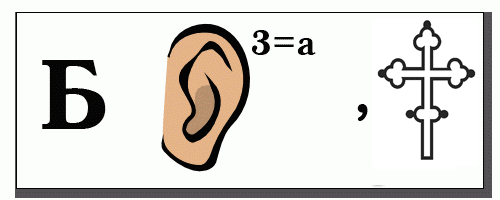 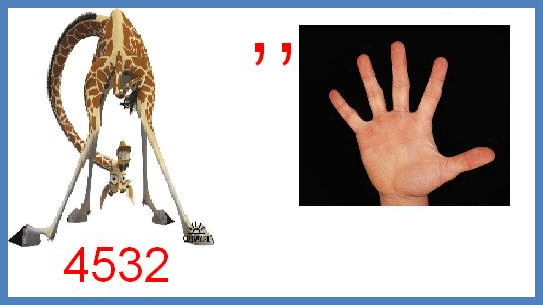 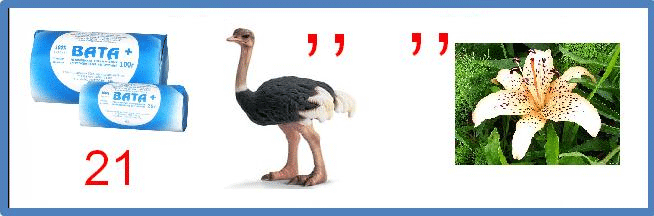 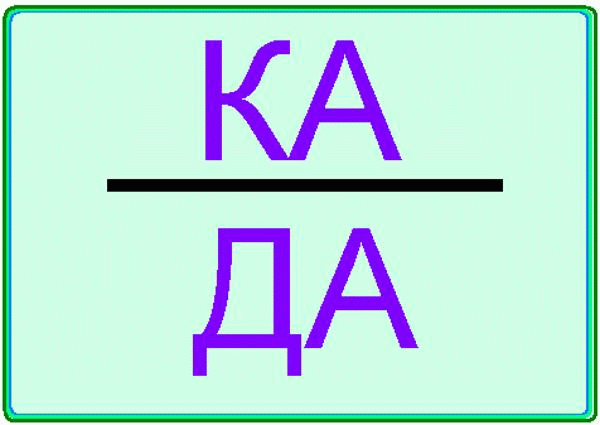 (Бухарест,Африка,Австралия,Канада).Краеведческий материал как средство активизации познавательной деятельности учащихся при изучении географии География- предмет практической направленности. Каждый урок предполагает активную деятельность учащихся, а применение краеведения делает ее значимой. «Отрепетировав» действия в знакомом «формате» школьники овладевают умениями действовать в реальных условиях, а это и есть задача содержания   краеведческого аспекта в географии в условиях реализации ФГОС ООО. Материал по краеведению может применяться в виде отдельных фактов, вопросов, эпизодов на любом этапе урока, без ограничения по типам уроков, может быть представлен и учителем, и учениками. И в каждом случае наглядность своей местности обеспечивает активизацию учебной деятельности, делает понятным изучение основ науки.   Краеведческого принципа в географическом образовании осуществляется мною на уроках географии путём постижения природного наследия.  Привлекая учащихся к этой работе, я повышаю интерес к образовательной деятельности в области географии.  И хотя в планах учебных эта тема не обособлена, она красной нитью проходит через целый ряд тем, начиная с 6 класса.  Совместно с учащимися создаём презентации и буклеты, посвящённые природе родного края.  В кабинете географии создан комплект стендов «Мой Дагестан», «Народные промысли Дагестана». Данный комплект является учебно-методическим пособием для преподавания географии своей местности.Под моим руководством работает кружок «Юный краевед», основной целью деятельности которого является привлечение обучающихся к работе по изучению и сохранению природных, исторических и культурных ценностей своего края, по изучению проблем экологического состояния природной среды и практическому участию в решении природоохранных задач. Мои ученики ежегодно принимают участие в краеведческих конкурсах таких как: краеведческие олимпиады, «Юный краевед», «Юный этнограф», а также приняли активное участие в районном телевизионном конкурсе «Моя малая Родина».Мы ежегодно совершаем интересные, познавательные экскурсии по различным достопримечательным местам и значительным народно-хозяйственным объектам, расположенным в различных городах, районах республики.Последние годы более 120 учащихся обучающиеся в различных классах, побывали в г. Махачкале (музеях). В городе – музее Дербенте, на бархане Сарыкум, Чирюртовской и Миатлинской ГЭС, в Гунибе, в Избербаше на горе Пушкин-Тау. А также были совершены экскурсии на родину героев: Советского СоюзаДжумагулова Э.Б в Карланюрт, на родину героя России ИсмаиловаАбдулхакима, в Чагоротар Хасавюртовского района, побывали в Дылыме Казбековского района на родине кавалера «Ордена Мужества» СалимгерееваМухмудаМурадовича.По впечатлениям от походов, экскурсий учащиеся создают стенды, пишут творческие работы, такая работа формирует у учащихся навыки научного исследования событий и фактов. Для активизации познавательной деятельности большое значение имеет поисковая работа.  Огромную поисковую   работу выполнили краеведы   школы ко Дню   Победы. Благодаря этой кропотливой работе краеведов, наполненной глубоко нравственным и патриотическим содержанием, были описаны боевые пути 50 односельчан.  Среди них Герои Советского Союза   Гаджи Буганов, наш земляк, памятник которому стоит в селе, Юсуп Акаев, чье имя носит наша школа. Особо внимание   уделяю изучении знаменитым   личностям  с Султанянгиюрта,как Рашид ПашаевичАскерханов— знаменитый хирург-кардиолог, доктор медицинских наук, член-корреспондент АМН СССР, почётный член хирургических обществ Азербайджана, Болгарии,Гамид  Рашидович Акерханов Генеральный директор ОАО «Медицинский центр имени Р. П.Аскерханова» Доктор медицинских наук, профессор. Телекаев Дадай Назырханович- покоритель   самой высокой точки России –г.Эльбруса,атакже многим   государственным деятелям, музыкантам и самобытным   поэтам и писателям.Количество творческих работ с каждым годом увеличивается, качество повышается.Творческая работа Лаченилаевой М. «Чечня -  наша боль и тревога» заняла в районе I место на Республиканской олимпиаде краеведов. В учебном году мы собрали, систематизировали материал о жизни и деятельности профессора Р.П. Аскерханова, нашего земляка. Это гордость не только нашего села, района, Дагестана, но и всего мира.Ученица БекееваАйгуль подготовила творческую работу «Генерал хирургии», которая заняла I место в районе. На Республиканской олимпиаде Айгуль заняла по двум номинациям   занялаI место.Постоянно привлекаю учеников к научно-исследовательской деятельности, что позволяет создать благоприятные условия для самообразования и профессиональной ориентации.Мои старшеклассники, в районе и республике, ежегодно принимают участие в научно-исследовательской конференции молодых исследователей «Шаг в будущее».Нурмагомедова Зайнаб представила   работу «Обрядовые  песни  андийцев» на районной научно-практической конференции «Отечество», где заняла 1 место и  участвоюзаовала на Республиканском этапе  и заняла  3-место. На Республиканском конкурсе «Мы дружбой народов сильны» три года подряд КурбаналиеваРагимат   заняла первое место, Расулов Шамиль участвовал на Республиканском   конкурсе «Юный краевед» и занял 1е место по докладу «Государственная символика» ,Гасанов Шахбан участвовал на  Республиканской краеведческой олимпиаде и занял первое место по докладу «Буганов Г.О.-Герой Советского Союза».  Чупалаеа Зайнаб на республиканском конкурсе «Мы дружбой народов сильны» по докладу «Махачкала –оплот дружбы народов» заняла первое место.Беков Эльдар занял первое место на Республиканском конкурсе «Юный краевед» по докладу на тему «Моя малая Родина Султанянгиюрт». Роль кабинета географии в активизации познавательной деятельности учащихсяРеализация целей популяризации географических знаний, как инструмента повышения качества преподавания географии в школе невозможна без хорошей материально-технической базы, без кропотливой работы учителя над совершенствованием своего творческого потенциала и педагогического мастерства. Процесс обучения имеет классно-урочную систему, и его эффективность напрямую зависит от того, в каких условиях был проведен урок. Как отметил Великий географ Н.Н. Баранский «Ни один из школьных предметов не нуждается в наглядности в такой степени, как география», поэтому к комплектации кабинета географии я подхожу с особой тщательностью. Кабинет учителя географии - это его лицо, и по нему можно судить об отношении учителя к своему предмету и воспитанникам. В нем имеется все необходимое для успешного проведения занятий с учащимися: проектор, компьютер, интернет. Комплекты видео уроков, карты, таблицы, раздаточный материалы и др .При кабинете оборудован и оформлен «мини - музей природы», где представлены   все природные зоны, начиная от зоны арктических пустынь до зоны влажных экваториальных лесов. Кабинет оборудован витринами, каждая, из которой представляет   определенную   природную зону с   характерной для нее растительностью и животным миром (более 300 экспонатов). На заднем плане витрины можно увидеть жилища разных народов мира, а также флаги различных государств.Самым интересным является уголок: «С миру по   нитке», где   представлены   экспонаты   со  всех  уголков  Земли: соль Мертвого  моря, кораллы Красного  моря,    кусочек известняка  от  египетской  пирамиды,  песок   берега Средиземного и  Красного  морей,   Персидского залива   и пустыни  Сахары, мрамор и минералы, и самоцветы  Урала,  соль   Якутии, страусовое  перо, ваза родом из  Индонезии, норвежский  «тролль», ракушки  причудливых  форм  и  многое  другое. Кабинет считается одним из лучших в районе и республике. Это - моя гордость, мое детищеПри кабинете оборудован и оформлен «мини - музей природы», где представлены   все природные зоны, начиная от зоны арктических пустынь до зоны влажных экваториальных лесов. Кабинет оборудован витринами, каждая, из которой представляет   определенную   природную зону с   характерной для нее растительностью и животным миром (более 300 экспонатов). На заднем плане витрины можно увидеть жилища разных народов мира, а также флаги различных государств. Кабинет географии позволяет формировать у учащихся комплексное представление о географической среде как среде обитания   человечества посредством знакомства с особенностями жизни и хозяйства людей в разных географических условиях;содержит достаточное количество ресурсов для реализации основных целей общеобразовательной школы – обеспечение выпускнику возможности приобрести в стенах школы хорошие знания, умения и способствующих формированию интереса к географии. В кабинет свой я вложила все свое творчество, энергию, фантазию и душу. И хотя делалось все на мои личные сбережения, никогда не жалела об этом. Наградой для меня была моя удовлетворенность от проделанной работы в кабинете и радостные лица моих учеников, которые с интересом встречали   и использовали плоды моей деятельности на уроках географии. Мы говорим, что дневник – «лицо ученика», а я считаю кабинет -«лицом учителя».  По нему можно судить об отношении учителя к своему предмету и воспитанникам.В моем кабинете имеется всё необходимое для успешного проведения занятий с учащимися: компьютер, проектор, интернет, карты, таблицы, раздаточный материал.Основу учебно-методического оборудования кабинета составляют подвесные стенды (планшеты): «Земля – наш общий дом», «Занимательная география», «Это полезно знать», «Знай и умей», «Мой Дагестан», «Художественные промыслы Дагестана», «Путешествуйте с нами», и много стендов, среди которых самым актуальным является «Что нового вы узнали сегодня на уроке?», используемый мною почти на каждом уроке при закреплении   нового материала. Для того, чтобы учащиеся имели возможность получать дополнительные географические знания, в кабинете имеется библиотека, которая является хорошим помощником в работе, куда в основном входит набор учебно-познавательной литературы таких как «Я познаю мир», детская энциклопедия "Что такое? Кто такой?" , «Большая иллюстрированная  энциклопедия географии»,  «Мини –энциклопедия. География. Справочники», «Хочу все знать».Кабинет считается одним из лучших в районе и республике. Это - моя гордость, мое детищеСозданный мною кабинет географии – это творческая мастерская для совместной деятельности учащихся и учителя, где учтена специфика предмета, собраны карты и картографические пособия, дидактический материал, атласы и контурные карты по классам, природные экспонаты и приборы для проведения наблюдений и измерений на местности. Все это используется в сочетании с новейшими достижениями информационных   средств технологии обучения, позволяя претворять на уроках принципы здоровьесберегающих технологий.  Благодаря стараниям директора Султанянгиюртовской средней школы имени Ю.АкаеваТелекаева З.Р. школа имеет хорошую материально – техническую базу. Стало привычным в кабинете свободный и неограниченный выход в Интернет, что позволяет моим ученикам довольно быстро находить разнообразную и нужную информацию при изучении новой темы на уроках и внеурочной деятельности. Это, прежде всего, статистические материалы фотографии и познавательный материал, который может быть использован для составления презентаций. Обучающие компьютерные программы, мультимедийные учебники, интерактивные карты, научно-популярные видеофрагменты способствуют повышению интереса к предмету.Некоторые отрывки из отзывов о кабинете географии:  «Самый интересный, содержательный предметный кабинет, оснащен мультимедийными средствами обучения.  Дизайн кабинета отличает хороший вкус его оформителя и очень содержателен.  Авторские презентации и видео-уроки с комментариями Сакинат Загидовны отличает глубина подачи материала, его насыщенность и креативность».«Кабинет географии для меня самый лучший в школе. В нем много интересных и познавательных стендов, необычных экспонатов, привезенных из разных уголков Земли. В этом кабинете ты, как по взмаху волшебной палочки, перемещаешься в чудесную сказку, где исполнятся все твои мечты. На самом деле здесь   много всего чудесного и увлекательного. Ощущение такое, как будто бы я нахожусь на другом континенте…»«Кабинет вызывает очень радостные и положительные эмоции. Это сказочная красота! В этом кабинете   хорошая атмосфера и добрый учитель. В такой атмосфере приятно и легко учиться». «Я считаю без любви к своему предмету невозможно создать такой кабинет. И это любовь передается ее ученикам, поэтому география является одним из любимых уроков нашей школе».«Ученикам нашей Султанянгиюртовской школы повезло с учителем географии Османовой  Сакинат Загидовной, которая для своих учеников создала такой кабинет, которого  нет в других школах нашего района. У кого еще кроме нас есть возможность увидеть своими глазами кораллы Красного моря, взять в руки соль Мертвого моря, или потрогать кусочек известняка от египетской пирамиды и сфотографироваться с норвежским троллем. Невозможно передать словами то чувство, когда берешь на руки эти необычные, уникальные экспонаты, и, конечно же, такой урок запоминается надолго». «С нетерпеньем жду уроков   географии. Хочется вновь войти в кабинет географии - эту страну чудес. Видимо поэтому ученики и после звонка с урока не спешат покидать его, разглядывая очередной новый интересный экспонат и с сожалением выходят, когда новый звонок напоминает им о следующим уроке» «Говорят, лучше один раз увидеть, чем сто раз услышать. в кабинете можно получить самую разнообразную информацию, начиная солнечной системой, которая венчает потолок и заканчивая информацией о крошечном планктоне. Творчество учителя в оформлении кабинета направлено на то, чтобы прививать любовь к своему предмету»Кабинет считается лучшим в районе и республике. В течении ряда лет являлся победителем   конкурса «Лучший кабинет»-2005,2008и 2018годуЭто – моя гордость и моё детище.Популяризация географических знаний посредством использования интерактивных технологий.В концепции развития географического образования в Российской Федерации, в разделе «Географическое просвещение и популяризация географии» прописаны предусматриваемые мероприятия для создания в обществе устойчивого позитивного отношения к достижениям географической науки с целью привития интереса к предмету. Задача учителя географии заключается    не только в том, чтобы обучить учащихся основным умениям и навыкам   по предмету, но и привить им чувство патриотизма, любви к географии, своей Земле, к своей Родине. Популяризация предмета географии сегодня актуальна как никогда, так как система географического образования и просвещения, сложившаяся в России на протяжении многих лет, в настоящее время находится в состоянии деградации, что проявляется, в частности, в постоянном уменьшении количества часов, выделяемых на преподавание географии. Предмет не востребован для вступительных экзаменов для поступления в ВУЗы и, как следствие, имеет место тенденция снижения интереса к географии как к предмету, требующего внимания. При этом учащиеся должны овладеть определенными знаниями, умениями и навыками. Внедрение интерактивных форм и нестандартных методов обучения   как способ повышения познавательной активности школьников на уроках географии, способствующие популяризации и повышению качества знаний.Для популяризации географических знаний   огромное значение имеет такие конкурсы как: «Самый умный географ», «Самый лучший картограф »,« Знатоки географии», «Умники и умницы», конкурс стихотворений о географии «География нужна, география нужна», «Без географии нам никуда».Представляю вашему вниманию разработку конкурса «Самый умный географ» на тему «История географических открытий»Организационный моментПриветствует обучающихся.- Добрый день, дорогие ребята! Улыбнитесь друг другу, пожелайте хорошего настроения! Сегодня у нас урок конкурс «Самый умный географ» по теме «История Географических открытий». Участвуют на конкурсе три команды:Первая команда – « Христофор Колумб»Вторая команда: «Фернан Магеллан»Третья команда: «Афанасий Никитин»Сейчас каждая команда получат «Оценочные листы» (Приложение).И члены жюри- ученики старших классов по ходу урока заполнят их.Первый конкурс – «Конкурс капитанов»-(капитаны одеты форме вышеназванных путешественников) каждый капитан   выступает от первого лица и коротко опишет свое путешествие «Я Христофор Колумб родился…и.т.д.Ученики вначале задают им вопросы, затем комментирует их ответ и оценивает каждый ответ на сколько-то баллов. Потом жюри заносит их в «Оценочный лист». Второй Конкурс- «Лучший знаток карты».Выходят от каждой команды по одному «Картографу» и задают вопросы и учитель и ученики по пройденному материалу.  Третий конкурс-«Ты – мне, я – тебе!»Команды придумывают по 1-2 вопроса противникам.Объясняет задание, фиксирует баллы.Ребята в группах в течении 2 минут обсуждают, какой вопрос какой команде нужно задать.Задают вопрос, выбирают отвечающего, готовятся к ответу самиЧетвертый конкурс- «Лучший картограф»Предлагают каждой команде собрать карту полушарий ин пазлов.Жюри каждый раз заносить баллы в «Оценочный лист».Пятый конкурс «Самый смекалистый» Вопросы задает учитель каждой команде в течение 2 минут.Ребята распределяют порядок отвечающих, правильные ответы члены жюри   фиксирует в тетрадь Заключительный   конкурс - «Своя игра. Географические открытия»Учитель: Сейчас   мы закрепим наши знания по пройденным темам. Учитель: Выводит на экран презентацию. Дальше в порядке очереди ученики – «знатоки» вступают в «Свою игру».Жюри в  «Оценочный лист» заносит баллыШкольная география давно перестала быть «чисто номенклатурным предметом». Учащиеся овладевают теперь основами не только географической, но и смежных с ней наук, в том числе и экологией. Широта образовательно-воспитательной задачи предмета, словом, школьная география развивается и совершенствуется. И моя главная задача привить любовь, интерес к предмету, к науке. Целенаправленная работа по развитию познавательной мыслительной деятельности, логики и анализа позволяет не только облегчить усвоение нового материала, разнообразить познавательную деятельность, но и сформировать у учащихся представления о географических закономерностях, устойчивых причинно-следственных связях, происходящих в природе. 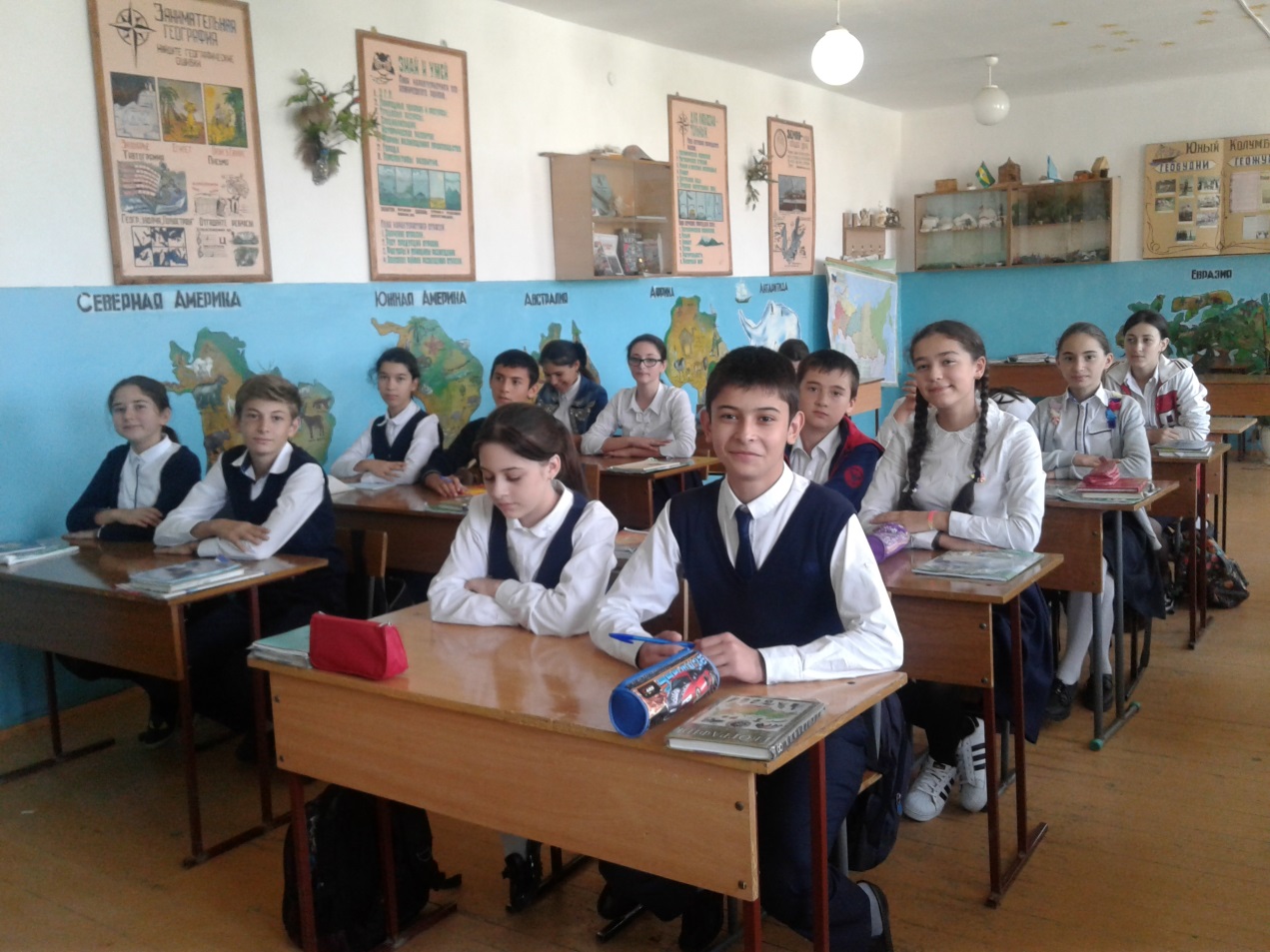 Урок географии в кабинете географии.                                                            ЗАКЛЮЧЕНИЕ. Методы обучения, которые я использую, играют огромную роль в развитии интеллектуальной сферы ребёнка. Поэтому ученикам часто привожу слова А.П. Чехова, который утверждал: «Нужно стремиться к тому, чтобы каждый видел и знал больше, чем видел и знал его отец и дед».	Целенаправленно формируя приёмы умственной деятельности, я одновременно развиваю активность мышления, его самостоятельность, глубину, широту, быстроту. 	На современном этапе развития школьного образования проблема активизации познавательной деятельности учащихся приобретает особо важное значение в связи с высокими темпами развития и совершенствования науки и техники, потребностью общества в людях образованных, способных быстро ориентироваться в обстановке, мыслить самостоятельно и свободных от стереотипов.Методы активизации познавательной деятельности вооружают учащихся знаниями умениями и навыками; содействуют воспитанию мировоззрения, нравственных, эстетических качеств учащихся; развивают их познавательные силы, личностные образования: активность, самостоятельность, познавательный интерес; выявляют и реализуют потенциальные возможности учащихся; приобщают к поисковой и творческой деятельности.Применение технологии, активизирующие познавательной деятельности   на уроках географии помогает добиваться поставленной цели, создает творческую, соревновательную атмосферу среди учащихся. Свободная форма общения способствует повышению работоспособности, воспитывает навыки взаимоконтроля и самоконтроля, готовит к практической трудовой деятельности учащихся.Использование активных методов в обучении географии позволило мне достигнуть определенных результатов:развивающее обучение активизировало мыслительную деятельность школьников;у большинства учащихся сформировались положительная мотивация к изучению предмета и познавательный интерес не только к отдельным темам курса, а в целом к географии;возросла эффективность развития интеллектуальных и творческих способностей учащихся.Целенаправленная работа по развитию познавательной мыслительной деятельности, логики и анализа позволяет не только облегчить усвоение нового материала, разнообразить познавательную деятельность, но и сформировать у учащихся представления о географических закономерностях, устойчивых причинно-следственных связях, происходящих в природе.Из проделанной мною работы можно сделать следующие общие выводы: само содержание курса географии заключает в себе богатые возможности для развития познавательного интереса учащихся; нужна только соответствующая методика преподавания. А правильная организация работы по данной проблеме поможет созданию эмоционального настроения учащихся по решению учебно-воспитательных задач урока, и тем самым обеспечить прочные и осознанные знания изучаемого материала. Проверка знаний по географии показала, что внедрение активных форм и методов обучения и применение современных педагогических технологий способствовало повышению интереса к данному предмету, успеваемость выше по сравнению с классами, в которых большая часть уроков проводится в традиционной форме. Ученики показывают 100% успеваемость и рост качества обученности.                    Список использованной литературы1. Баринова И.И. Современный урок географии [Текст]: методические разработки уроков / И.И. Баринова. – М.: Школьная пресса, 2002. – 128 с.2. Бахчиева О.А. Начальный курс географии. 6 класс [Текст]: методическое пособие к учебнику Т.П. Герасимовой, Н.П. Неклюевой «Начальный курс географии. 6 класс» / О.А. Бахчиева. – М.: Дрофа, 2004. – 192 с.3. Беспалько В.П. Педагогика и прогрессивные технологии обучения [Текст] / В.П. Беспалько. – М., 1995. – 187 с.4. Дубанов И.С. Игры на уроках географии [Текст] / И.С. Дубанов. – Чебоксары: Клио, 1999. – 89 с.5. Зотова А.М. Учебные игры на уроках и их роль в развитии личности учащихся [Текст] А.М. Зотова // География в школе. – 2004. - № 3. – С. 46-49.6. Зубанова,   С. Г.,  Щербакова. Ю. В.  – М.: Глобус, 2009. Занимательная география на уроках и внеклассных мероприятиях. 6-8 классы 7. Косолапова Л.В., Косолапов А.Б. Занимательная география [Текст] / Л.В. Косолапова, А.Б. Косолапов // География в школе. – 2004. - № 3. – С. 55-56.8. Никитина Н.А. Поурочные разработки по географии. 6 класс [Текст] / Н.А. Никитина. – М.: ВАКО, 2005. – 288 с.9. Никишина И.В. Инновационные педагогические технологии и организация учебно-воспитательного и методического процессов в школе: использование интерактивных форм и методов обучения10..Щукина Г.И. Активизация познавательной деятельности учащихся в учебном процессе. М.: Просвещение, 1982. 160 с.Интернет ресурсы// http://www.rgo.ruИнтернет ресурс// https://dic.academic.ru                                               Приложение                                        Мониторинг 	                     обученности учащихся по географии МКОУ  «СултанянгиюртовскойСОШ им Ю.АкаеваКизилюртовского районаза последние 3 года.Мониторинг обученности учащихся по географии в школе за три года показал  качество знаний в классах,где были использованы нетрадиционные методы обучения возросло с 63,5%до 69,2На вопрос нравится ли вам изучать географию, учащиеся дали следующие ответы:96%  опрошенных детей в 2017-2018 учебном году,98% опрошенных детей в 2018-2019 учебном году 99,3% опрошенных детей 2019-2020 учебном году ответили, что они любят географ2.  Рейтинг предметов в    МКОУ « Султанянгиюртовской СОШ им. Ю.Акаева»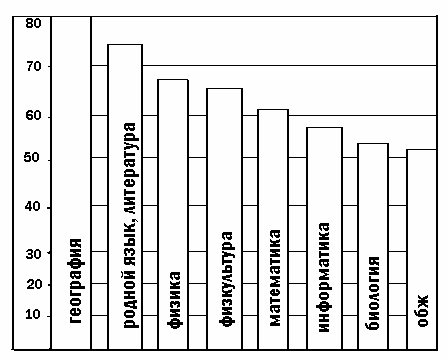 Формы рельефаТектонические структурыПолезные ископаемые1.Восточно-Европейская равнина и т.д.№Класс2017-2018уч. год2017-2018уч. годКласс2018-2019 уч. год2018-2019 уч. годкласс2019 -2020 уч. год2019 -2020 уч. год№Класс% успеваем.% качестваКласс% успеваем.% качества% успеваем.% качества5 б100 70 6 б100727 б100745 в10060 6 в100627 в10067100 66 10068100707 а100 60 8 а100649 а100687 в100 70 8 в100729 б1007210060 10060996210 а100 72 11 а100755 а1007010 б10055 11 б100585 б1007510 в100 5911 в100655 в10065Итого Итого 63,566,269,2Классы2017-2018 уч. год2017-2018 уч. год2017-2018 уч. год2018–2019 уч. год2018–2019 уч. год2018–2019 уч. год2019-2020 уч. год2019-2020 уч. год2019-2020 уч. годКлассыКол.учДа Нет Кол.учДа Нет Кол.учДа Нет 5 – е80773---797726 –е ---80782---7-е 1151105---8080-8-е---1141113---9-е-----114114-10-е100946------11-е---100100----Итого 2952811429428952732712Классы2017-2018 уч. год2017-2018 уч. год2017-2018 уч. год2018–2019 уч. год2018–2019 уч. год2018–2019 уч. год2019-2020 уч. год2019-2020 уч. год2019-2020 уч. годКлассыКол.учДа Нет Кол.учДа Нет Кол.учДа Нет 5 – е80773---797726 –е ---80782---7-е 1151105---8080-8-е---1141113---9-е-----114114-10-е100946------11-е---100100----Итого 2952811429428952732712